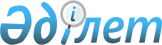 Сайрам ауданының жайылымдарды басқару және оларды пайдалану жөніндегі 2022-2023 жылдарға арналған жоспары туралыТүркістан облысы Сайрам аудандық мәслихатының 2022 жылғы 18 наурыздағы № 14-96/VII шешiмi
      "Қазақстан Республикасындағы жергілікті мемлекеттік басқару және өзін-өзі басқару туралы" 2001 жылғы 23 қаңтардағы Қазақстан Республикасының Заңының 6 бабының 1 тармағының 15) тармақшасына және "Жайылымдар туралы" 2017 жылғы 20 ақпандағы Қазақстан Республикасының Заңының 8 бабының 1) тармақшасына сәйкес Сайрам аудандық мәслихаты ШЕШТІ: 
      1. Сайрам ауданының жайылымдарды басқару және оларды пайдалану жөніндегі 2022-2023 жылдарға арналған жоспары қосымшаға сәйкес бекітілсін.
      2. Осы шешім оның алғашқы ресми жарияланған күнінен бастап қолданысқа енгізіледі. Сайрам ауданы бойынша жайылымдарды басқару және оларды пайдалану жөніндегі 2022-2023 жылдарға арналған жоспары
      Ескерту. Қосымша жаңа редакцияда - Түркістан облысы Сайрам аудандық мәслихатының 22.11.2022 № 22-133/VII шешiмiмен (алғашқы ресми жарияланған күнінен кейін күнтізбелік он күн өткен соң қолданысқа енгізіледі).
      ОсыСайрам ауданы бойынша 2022-2023 жылдарға арналған жайылымдарды басқару және оларды пайдалану жөніндегі жоспар (бұдан әрі-Жоспар) Қазақстан Республикасының 2017 жылғы 20 ақпандағы
      "Жайылымдар туралы", 2001 жылғы 23 қаңтардағы "Қазақстан Республикасындағы жергілікті мемлекеттік басқару және өзін-өзі басқару туралы" Заңдарына, Қазақстан Республикасы Премьер-Министрінің орынбасары Қазақстан Республикасы Ауыл шаруашылығы министрінің 2017 жылғы 24 сәуірдегі № 173 "Жайылымдарды ұтымды пайдалану қағидаларын бекіту туралы" бұйрығына (Қазақстан Республикасының Әділет министрлігінде 28 сәуір 2017 жылы № 15090 тіркелген), Қазақстан Республикасы Ауыл шаруашылығы министрінің 2015 жылғы 14 сәуірдегі № 3-3/332 "Жайылымдардың жалпы алаңына түсетін жүктеменің шекті рұқсат етілетін нормасын бекіту туралы" (Қазақстан Республикасының Әділет министрлігінде 15 мамыр 2015 жылы № 11064 тіркелген) бұйрығына сәйкес әзірленді.
      Жоспар жайылымдарды ұтымды пайдалану, жем шөпке қажеттілікті тұрақты қамтамасыз ету және жайылымдардың тозу процестерін болғызбау мақсатында қабылданады.
      Жоспар мазмұны:
      1)құқық белгілейтін құжаттар негізінде жер санаттары, жер учаскелерінің меншік иелері және жер пайдаланушылар бөлінісінде әкімшілік-аумақтық бірлік аумағында жайылымдардың орналасу схемасы (картасы);
      2)жайылым айналымдарының қолайлы схемалары;
      3)жайылымдардың, оның ішінде маусымдық жайылымдардың сыртқы және ішкі шекаралары мен алаңдары, жайылымдық инфрақұрылым объектілері белгіленген картасы;
      4)жайылым пайдаланушылардың су тұтыну нормасына сәйкес жасалған су көздеріне (көлдерге, өзендерге, тоғандарға, суару немесе суландыру каналдарына, құбырлы немесе шахталы құдықтарға) қол жеткізу схемасы;
      5)жайылымы жоқ жеке және (немесе) заңды тұлғалардың ауыл шаруашылығы жануарларының мал басын орналастыру үшін жайылымдарды қайта бөлу және оны берілетін жайылымдарға ауыстыру схемасы;
      6)ауылдық округ маңында орналасқан жайылымдармен қамтамасыз етілмеген жеке және (немесе) заңды тұлғалардың ауыл шаруашылығы жануарларының мал басын шалғайдағы жайылымдарға орналастыру схемасы;
      7)ауыл шаруашылығы жануарларын жаюдың және айдаудың маусымдық маршруттарын белгілейтін жайылымдарды пайдалану жөніндегі күнтізбелік графигі;
      8)тиісті әкімшілік-аумақтық бірлікте жайылымдарды ұтымды пайдалану үшін қажетті өзге де талаптарды қамтуға тиіс.
      Жоспар жайылымдарды геоботаникалық зерттеп-қараудың жай-күйі туралы мәліметтер, ветеринариялық-санитариялық мекемелер туралы деректер, иелерін-жайылым пайдаланушыларды, жеке және (немесе) заңды тұлғаларды көрсете отырып, ауыл шаруашылығы жануарлары мал басының саны туралы деректер, ауыл шаруашылығы жануарларының түрлері мен жыныстық жас топтары бойынша қалыптастырылған үйірлердің, отарлардың, табындардың саны туралы деректер, шалғайдағы жайылымдарда жаю үшін ауыл шаруашылығы жануарларының мал басын қалыптастыру туралы мәліметтер, екпе және аридтік жайылымдарда ауыл шаруашылығы жануарларын жаю ерекшеліктері, малды айдап өтуге арналған сервитуттар туралы мәліметтер, мемлекеттік органдар, жеке және (немесе) заңды тұлғалар берген өзге де деректер ескеріле отырып қабылданды.
      Әкімшілік-аумақтық бөлініс бойынша Сайрам ауданында 11 ауылдық округте 42 елді мекен бар.
      Сайрам ауданының барлық жер көлемі 114761 гектарды құрайды. Барлық ауыл шаруашылығы алқаптарының жиынтығы 76820 гектар, оның ішінде егістік жерлер 51862 гектар, оның ішінде суармалы егістік 15466 гектар, көп жылдық ағашты өсімдіктер 2110 гектар, аудан аумағындағы жайылымдар-22090 гектар, шалғайдағы (аудан аумағынан тыс жерлерде пайдаланылатын жайылымдық) жерлер-8234 гектар.
      Жер санаттары бойынша
      Ауыл шаруашылығы алқаптарының жиынтығы 76820 гектар, Елді мекендердің жерлері 22342 гектар.
      Өнеркәсіп,көлік байланыс,қорғаныс және ауыл шаруашылық емес басқа мақсаттарда пайдаланатын жерлер 1940 гектар.
      Орман қорының жерлері 243 гектар. Су қорының жерлері 1028 гектар.
      Арнаулы жер қорының жерлері 12388 гектар.
      Әкімшілік-аумақтық бөлініс бойынша Сайрам ауданында 11 ауылдық округтер (Ақбұлақ, Ақсукент, Арыс, Жібек жолы, Қайнарбұлақ, Қарабұлақ, Қарамұрт, Қарасу, Құтарыс, Көлкент, Манкент), 42 ауылдық елді-мекендер орналасқан.
      Мазмұны:
      1.Табиғаты
      2.Климаты
      3.Гидрографиясы
      4.Ауыл шаруашылығы
      Табиғаты:
      Ауданда туризм және демалыс орындары үшін пайдалануға болатын табиғи ландшафтар мен шырайлы жерлер көп.
      Соңғы деректерге қарағанда аудан территориясында құстың 167, сүт қоректілердің 52, бауырымен жорғалаушылардың 11, қос мекенділердің 3 және балықтың 5 түрі мекендейді. Шыбын-шіркей, құрт- құмырсқаның 2124 түрлері бар.
      Сайрам ауданы өсімдіктер дүниесіне бай, аудан аумағында мүктің 63 қынаның 64-тен астам қозықұйрықтың 235, жоғары сатыдағы өсімдектердің 1312 түрі өседі. Соның ішінде бұтаның 62 түрі, ағаштың 16 түрі кездеседі. Бұл бүкіл Қазақстанның өсімдік құрамының төрттенбірі.
      Климаты:
      Аудан тау етегінде орналасқан, суық болмайтын күндері 185-200 күнді құрайды, жылдық ауаның ылғалдылығы 330-390 мм. Қыс айларында қардың қалындығы 20-30 см-ге барады. Ұзақтығы 120-126 күнге созылады. Жер қыртысы ылғалды ашық сұр топырақты болып келеді. Ауданның ауыл шаруашылығы көп салалы егіншілік және мал шаруашылығымен айналысады. Ауданның тура ортасынан тау етегінен бастау алатын Ақсу өзені өтеді.
      Егін шаруашылығында басты егілетін дәнді дақылдар (бидай, арпа, жүгері), мақсары, көкөніс, бау, жүзім, мал азықтық жоңышқалар.
      Аграрлық құрылымында 8030 шаруа қожалығы, 244 өндірістік кооператив пен жауапкершілігі шектеулі серіктестіктер және тағы басқа ауыл шаруашылық өнімдерін өндіретін мекемелер жұмыс істейді. Олардың ішінде бір неше консервілеу зауыты. Бүгінгі таңда Сайрам ауданында алма бау өсірумен айналысатын "Қара казим" ӨК, "Галия", "Сарман тәжі", "Нұрлы жол", "Айша" ШҚ-ры, жүзім 98 гектар, интенсивті баумен айналысатын "Dala Fruit", "Алмалы-С" ЖШС-і және "Dala Fruit" АШӨК-рі алма бау өсіріп, бүгінгі таңда жоғары өнім алынуда.Жазы ыстық шілде айының орташа температурасы 27-42С.
      Гидрографиясы:
      Ауданның дамыған гидрографиялық жүйесі бар. Аудан аумағынан өтетін Ақсу, Арыс және Машат өзендері негізгі суландыру көздері болып табылады. Құрамында минералды бай қоспалары бар емдік жылы суы арқылы Республика көлемінде жақсы танымал "Манкент" шипажайы бар.
      Сайрам ауданы аумағын ағын сумен барлығы 53 канал қамтамасыз етеді. Бұл каналдардың 47Сайрам аудандық коммуналдық меншігінде, бұдан бөлек-6 канал жеке меншікте. Сайрам ауданы әкімдігінің "Ақсу" МКК-ның шаруашылығына жалға берілген 47 каналдың жалпы ұзындығы 362 шақырым, оның ішінде бетонды канал 6, ұзындығы 51,44 шақырым, жер каналдар 41, ұзындығы 302 шақырым. Осы каналдарда 173 су бөлу бекеттері орнатылған. Бұл каналдардың су басы Ақсу, Арыс өзендерінен және кішігірім көл, бұлақтардан басталады. Ақсу өзенінен су бөлетін 2 бөгет Түркістан облысы Ауыл шаруашылығы басқармасының "Тұран - су" МКК меншігінде. Арыс өзенінде су бөгеті жоқ.
      Аудан көлемінде 17254 га суармалы жер көлемі орналасқан. Өзендер
      Аудан көлемінде үлкенді-кішілі 3 өзен бар. Аудан аумағында өзендер таулы аймақтардан бастау алады.
      Өзендер: Ақсу өзеніұзындығы-53 шқ, Арыс өзені ұзындығы-37 шқ, Машат өзені ұзындығы-5 шқ. Жалпы ұзындығы - 95 шақырым
      Ауыл шаруашылығы:
      Сайрам ауданы Түркістан облысының ірі агро-өнеркәсіптік аудандардьң бірі болып саналады. Аудан негізінен ет-сүт, дәнді дақылдар, май өнімдері, жеміс-жидектер, көкініс өнімдерін өндірумен айналысады.
      Ауданның ауыл шаруашылығына жарамды жерінің аумағы 76820 гектар. Оның ішінде егістік жерлер 51862 гектар, оның ішінде суармалы егістік 15466 гектар, көп-жылдық екпе ағаштары 2110 гектар, жайылымдық 22090 гектар.
      Халқымызды азық-түлікпен толық қамтамасыз ету бірінші кезекте, мал шаруашылығы азығының негізі болып табылатын-табиғи жайылымдарды тиімді пайдалану болып табылады.
      Сайрам ауданы мал шаруашылығы дамып келе жатқан өлке. Сондықтан, табиғи жайылымдарды басқару және оларды тиімді пайдалану жөніндегі жоспар-жайылымдарды ұтымды пайдалану, ауыл
      шаруашылық малдарын жем-шөпке деген қажеттілікті тұрақты қамтамасыз ету және жайылымдардың тозу процестерін болғызбаудың негізгі мақсаты болып табылады.
      Бүгінгі заман талабына сәйкес қалыптасып отырған меншік иелері үшін табиғи жайылымды сақтау мен пайдалану арасындағы қатынасты сақтай отырып,мал шаруашылығын тұрақты дамыту талабы кезек күттірмейтін міндет. Әрине, бұл мәселені шешудің төте жолы – жайылымдық жерлердің жағдайын жақсарту шараларын іске асырып, жайылымдарды тиімді де ұтымды пайдалану болып табылады. Сайрам ауданындағы ауылдық округтері бойынша мал басының саны туралы мәлімет.
      Төрт түлік малдың жайылымдық жерлермен қамтылу деңгейі:
      Жұртшылық шаруашылық малдарына қызмет көрсететін ветеринариялық-санитарлық объектілер: ветеринариялық станциялар 11, ұсақ малдарды шомылдыру орындары 20, жасанды ұрықтандыру пункттері14, биотермиялық шұңқырлар 11.
      Ветеринариялық-санитариялық мекемелер туралы деректер:
      1970-1980 жылдардағы геоботаникалық зерттеу нәтижесінде аудан территориясының басым бөлігі эфемерлі-жусанды жайылым түрлеріне жататындығы анықталды. Қазіргі таңда, жайылым жерлерден орташа 3,6 ц/га құрғақ жем-шөп алынуда.
      Сусыз жайылымдарда, далалы және шөлейт жайылымдарда шөп тым аласа өседі, ауа райы қолайсыз жылдары шөп пішенге шабуға келмейді.
      Жайылым жерлердің құрғақ массасының орташа түсімділігі 5,3 ц/га, азықтық бірлігі 3,1 ц/га.
      Табиғи жем-шөп алқаптарындағы жайылымдардың түсімділігі (ц/га) мен азықтық бірлігіне баға беру көрсеткіштері:
      Аймақтағы мал өсірудің негізгі қорлары шөп шабындық болып табылады, ол жылдық тұтынылатын жемнің 20-35 пайызын құрайды. Қолайлы жылдары ұсақ мүйізді ірі қара мен жылқылардың көпшілігі табиғи жайылымнан тамақтану кезінде қажет қоректік заттарды алады.
      Жем-шөп қорының құнарлығы төмендегі көрсеткіштер бойынша бағаланады:
      Қорытынды.
      1. Ауыл шаруашылығындағы мал өрісін тиімді пайдалану шарасын іске асыру үшін әр үйде ұсталынатын мал басын (сауынды сиыр) анықтап елді мекендер шегіндегі ортақ пайдаланудағы жайылымдық жерлерге қалдыру қажет. ҚР Ауыл шаруашылығы министрлігінің 2015 жылғы 14 сәуірдегі №3-3/332 "Жайылымның жалпы алаңы жүктемесінің шекті рұқсат етілетін нормасын бекіту туралы" бұйрығына сәйкес анықталуы тиіс.
      2. Сүт өніміндерін өндірумен айналысатын сауынды сиыр басы 100-150 ден астам қожалықтарды жайылыммен қамтамасыз ету бүгінгі күннің басты мақсаты.
      3. Сонымен қатар, жайылымдардың тиімді алаңдарына жүктемені азайту мақсатында, жас малды Қайыршақты және Құрмашат тауларында жаю ұйымдастырылған.
      4. Аудан бойынша арнайы жер қорындағы жайылым жерлерімен өз малдарын қамтамасыз етіп,өзге аудандарға жалға беруге мүмкіндігі бар Бәйдібек ауданын атауға болады.
      Сайрам ауданы қолданыстағы ортақ пайдаланудағы жайылымдық жерлеріне малдарын қамтамасыз етуге мүмкіндігі болмауына байланысты мүмкіндігі бар аудандарға бекітіп, қажетті жайылымдық өрістерін бөлу мәселесі-жайылымдық мал жаю салмағын төмендетудің негізгі жолы ретінде ұсынылады.
      5. Қазақстан Республикасының ауыл шаруашылығы министрлігінің "Жайылымның жалпы алаңы жүктемесінің шекті рұқсат етілетін нормасын бекіту туралы" 2015 жылғы 14 сәуірдегі №3-3/332 бұйрығымен ауданның ауылдық округтердің топырақ климаттық және метерологиялық жағдайларына байланысты жайылым жерлерде азықтық массасының шығымдылығы мен желінгіш азықтық үлесін есептей отырып, аудандағы ауылдық округтерде орта есеппен: уақ малға – 2 гектар, ірі қара малға – 8,0 гектар, түйеге – 9,0 гектар, жылқыға – 9,0 гектар болып нақтыланған.
      Сайрам ауданы әкімдігінің есебімен, мал санына сәйкес жайылым жермен қаматмасыз ету үшін көлемі 653 388 гектаржайылым керек. Ауданымыздағы жалпы жайылым жер көлемі 22090 гектар құрап отырғанын ескерсек, 631 298 гектар жайылым жерінің жетіспейтіндігі мәлім болып отыр.
      Ұсыныс:
      Қазақстан Республикасы Ауыл шаруашылығы министрлігінің 2015 жылдың 14 сәуірдегі № 3-3/332 "Жайылымның жалпы алаңы жүктемесінің, шекті рұқсат етілетін нормасын бекіту туралы" бұйрығында мал басына белгіленген жайылымның шекті мөлшерін тұрғылықты жерге байланысты қайта есептеу ұсынылады.
      Қосымшада ауыл округтері бөлінісінде мәліметтер, сызба және карталар: 1-қосымша – Ақбұлақ ауыл округі
      2-қосымша – Ақсукент ауыл округі 3-қосымша – Арыс ауыл округі
      4-қосымша – Жібек жолы ауыл округі 5-қосымша – Қайнарбұлақ ауыл округі 6-қосымша – Қарабұлақ ауыл округі
      7-қосымша – Қарамұрт ауыл округі 8-қосымша – Қарасу ауыл округі
      9-қосымша – Құтарыс ауыл округі 10- қосымша – Көлкент ауыл округі 11- қосымша – Манкент ауыл округі
      1. Ақбұлақ ауылдық округі Орталығы–Ақбұлақ ауылы. Елдімекендері- Ақбұлақ. Халық саны - 5580 адам.
      Округтің жалпы жер көлемі-5294 гектар. Оның ішінде:
      ауыл шаруашылық жер-4507 гектар; жалпы егістік-3248 гектар.
      суғармалы жер -936 гектар;
      Округ аумағындағы жайылым жер -1016 гектар;
      Ақбұлақ а/о Аққала алабаралық жер теліміндегі жайылым жер -36,6 гектар; Ақбұлақ а/о Құрмашат алабаралық жер теліміндегі жайылым жер -177,4 гектар.
      Елді мекендер бойынша ауыл шаруашылығы жануарлары мал басының саны туралы деректер.
      Ветеринариялық-санитариялық мекемелер туралы деректер:
      Ауыл шаруашылығы жануарларын жаюдың және айдаудың маусымдық маршруттарын белгілейтін жайылымдарды пайдалану жөніндегі күнтізбелік графигі.Сонымен қатар жайылымның кезеңінің ұзақтығы:
      Ауыл шаруашылығы жануарларының мал басына шаққандағы жайылымның қажеттілігі туралы кестесі: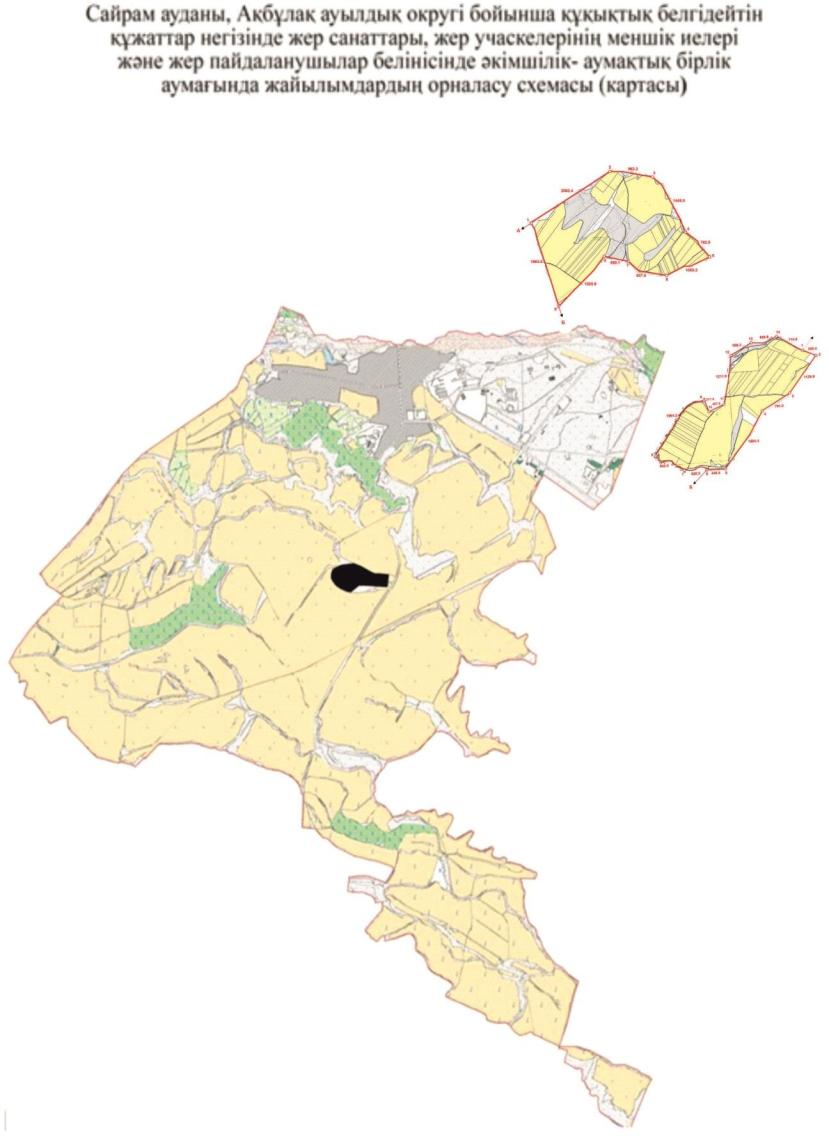 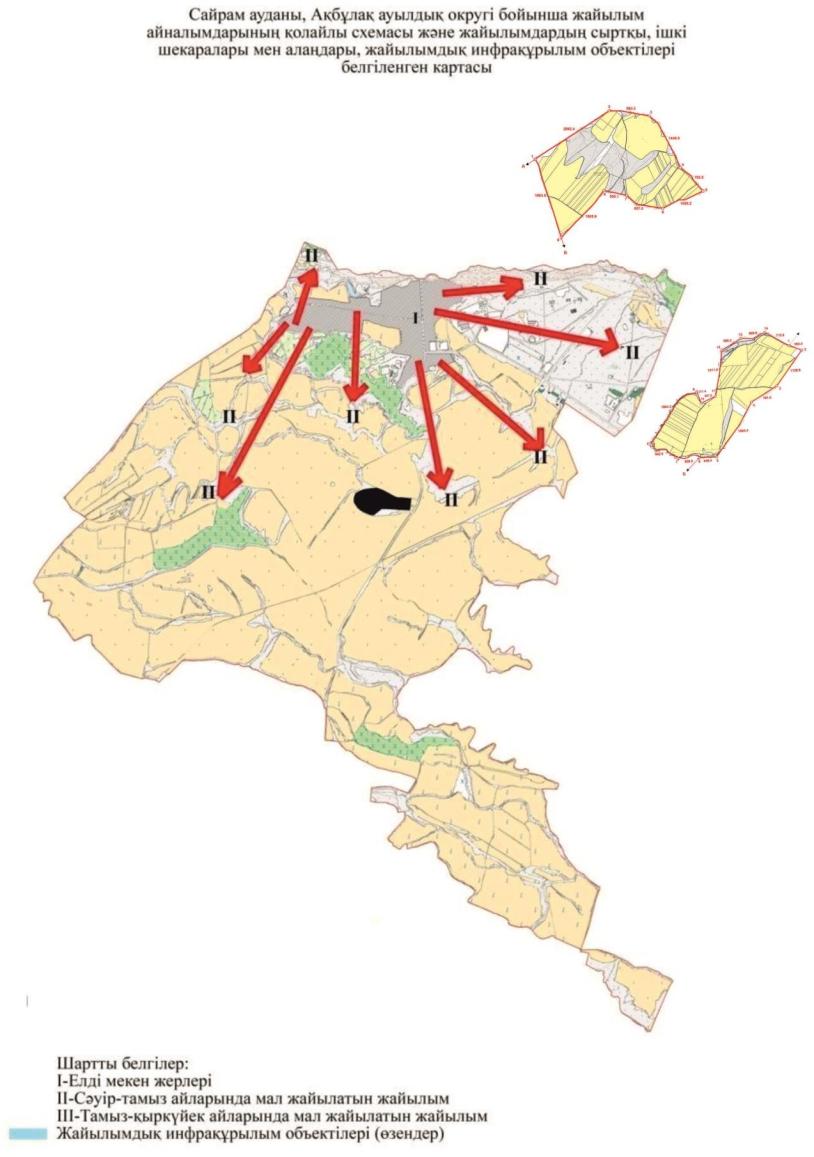 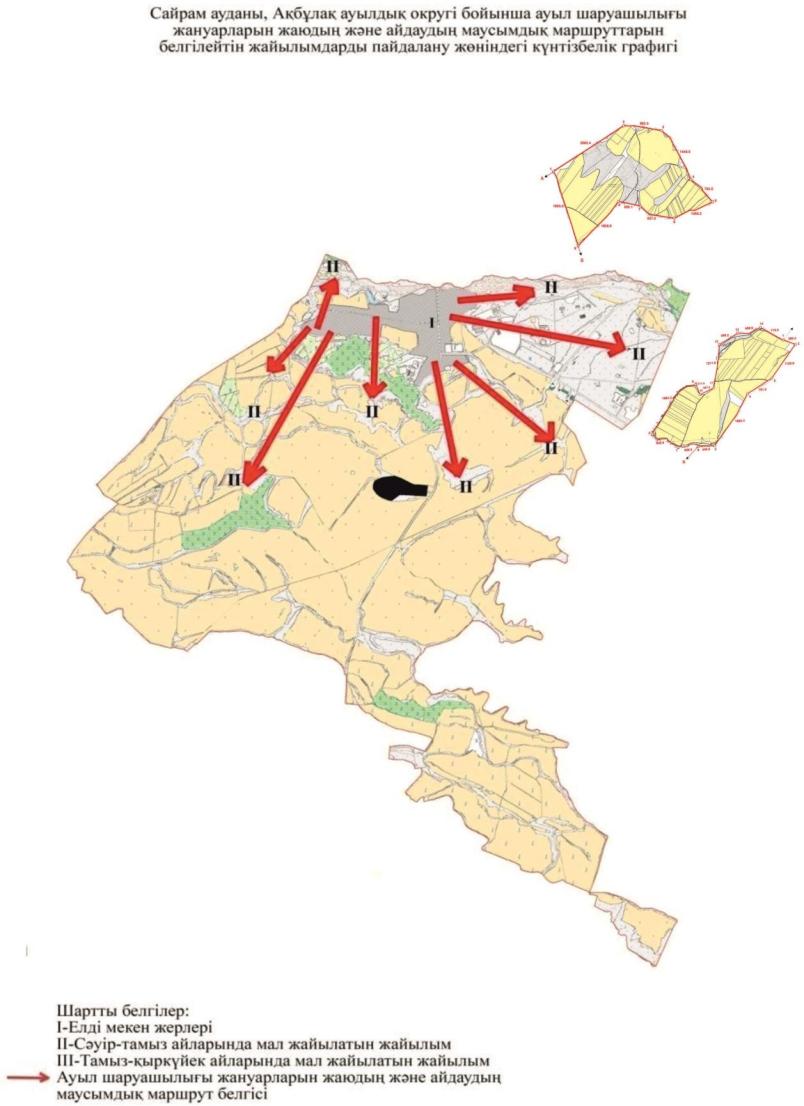 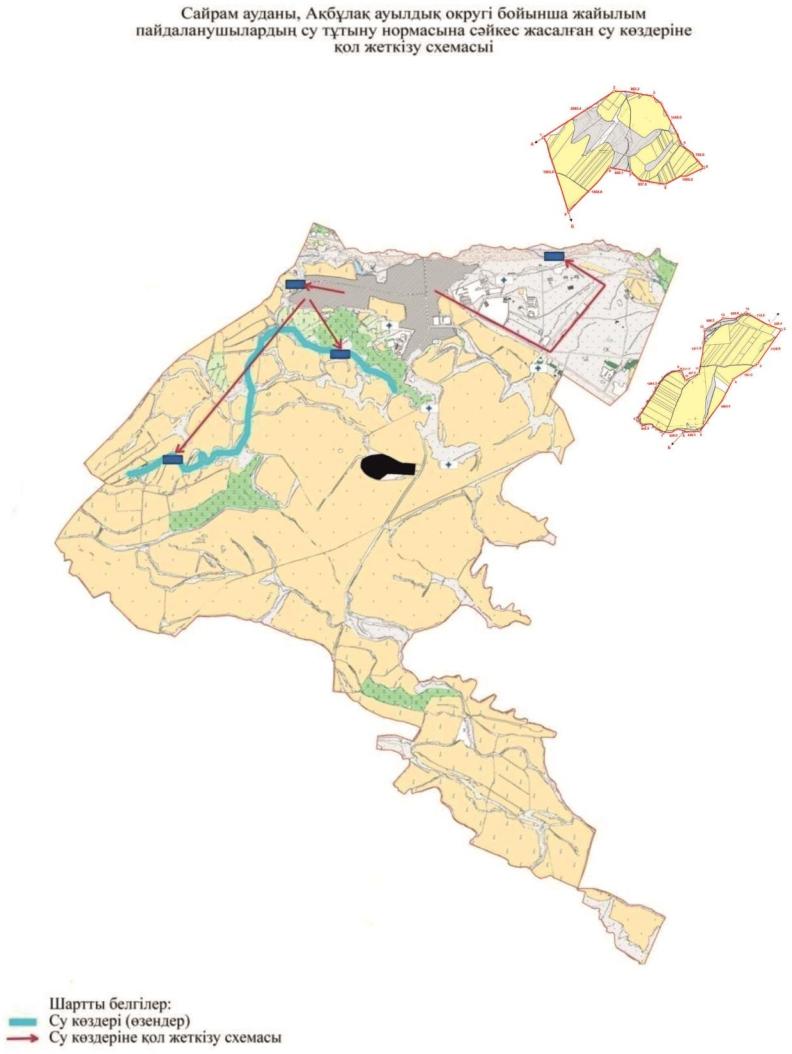 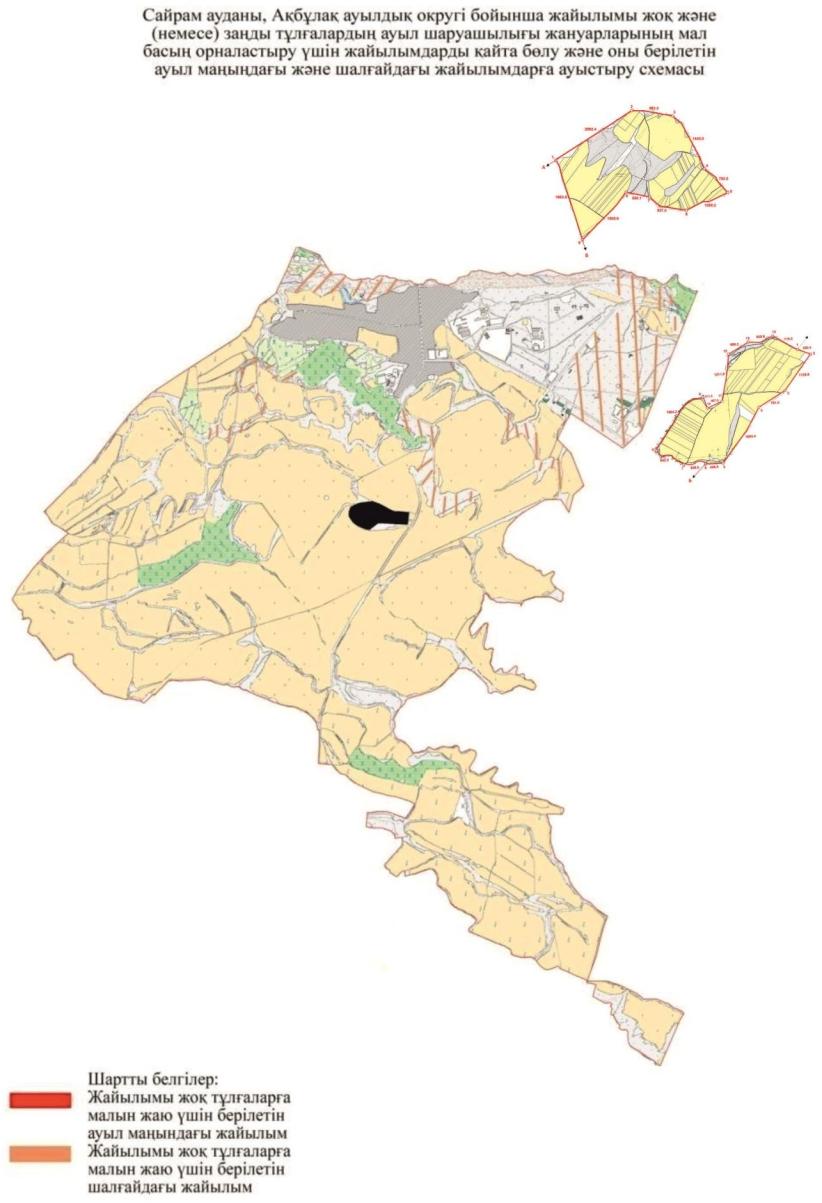 
      8 3296 182 2 364 5550 -58 2320 420 2 840 6805 -6рлығы 10824 954 2 1908 22407 -22
      2. Ақсукент ауылдық округі Орталығы–Ақсу ауылы.
      Елдімекендері- Ақсу, Алаш, Бәйтерек. Халық саны - 44861 адам.
      Округтің жалпы жер көлемі-3110гектар. Оның ішінде:
      ауыл шаруашылық жер-217 гектар; жалпы егістік-189 гектар.
      суғармалы жер -115 гектар; жайылымдық жер -19 гектар.
      Елді мекендер бойынша ауыл шаруашылығы жануарлары мал басының саны туралы деректер.
      Ветеринариялық-санитариялық мекемелер туралы деректер:
      Ауыл шаруашылығы жануарларын жаюдың және айдаудың маусымдық маршруттарын белгілейтін жайылымдарды пайдалану жөніндегі күнтізбелік графигі.Сонымен қатар жайылым кезеңінің ұзақтығы:
      Ауыл шаруашылығы жануарларының мал басына шаққандағы жайылымның қажеттілігі туралы
      кестесі:
      3. Арыс ауылдық округі
      Орталығы– Қожақорған ауылы.
      Елдімекендері-Қожақорған, Нұржанқорған. Халық саны - 9500 адам.
      Округтің жалпы жер көлемі-4126гектар. Оның ішінде:
      ауыл шаруашылық жер- 2515 гектар; жалпы егістік- 2022 гектар.
      суғармалы жер -254 гектар; жайылымдық жер -441 гектар.
      Елді мекендер бойынша ауыл шаруашылығы жануарлары мал басының саны туралы деректер.
      Ветеринариялық-санитариялық мекемелер туралы деректер:
      Ауыл шаруашылығы жануарларын жаюдың және айдаудың маусымдық маршруттарын белгілейтін жайылымдарды пайдалану жөніндегі күнтізбелік графигі.Сонымен қатар жайылымның кезеңінің ұзақтығы:
      Ауыл шаруашылығы жануарларының мал басына шаққандағы жайылымның қажеттілігі туралы
      кестесі: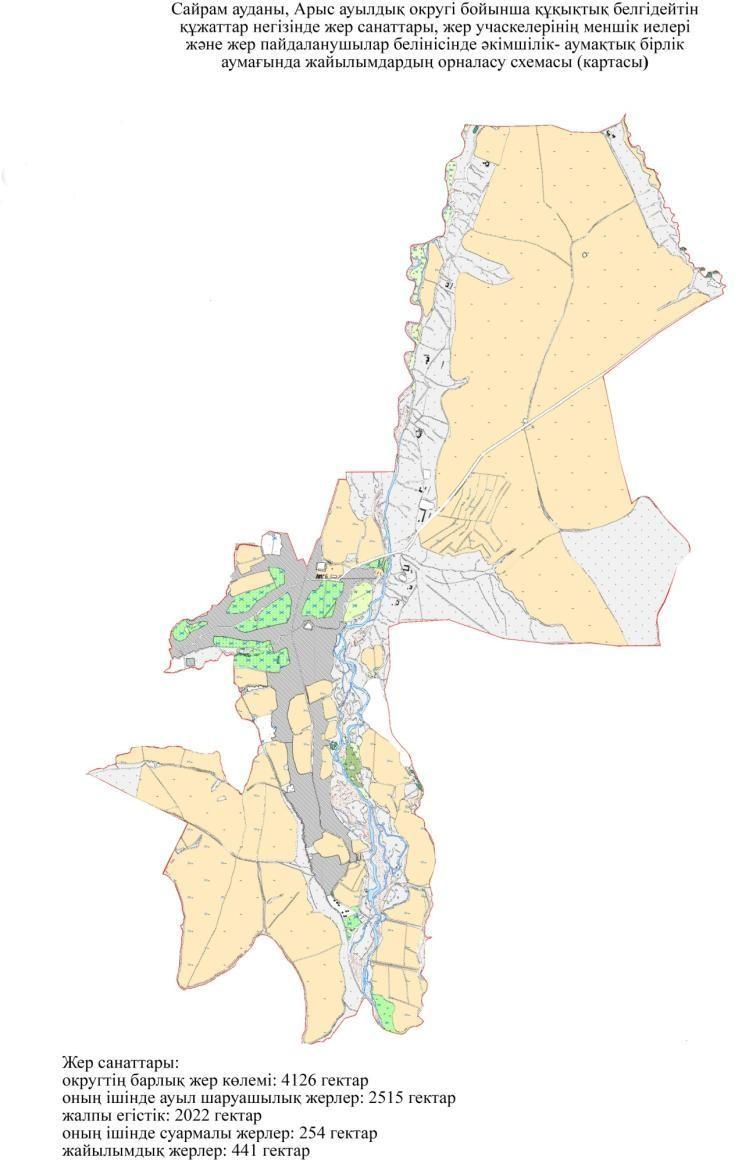 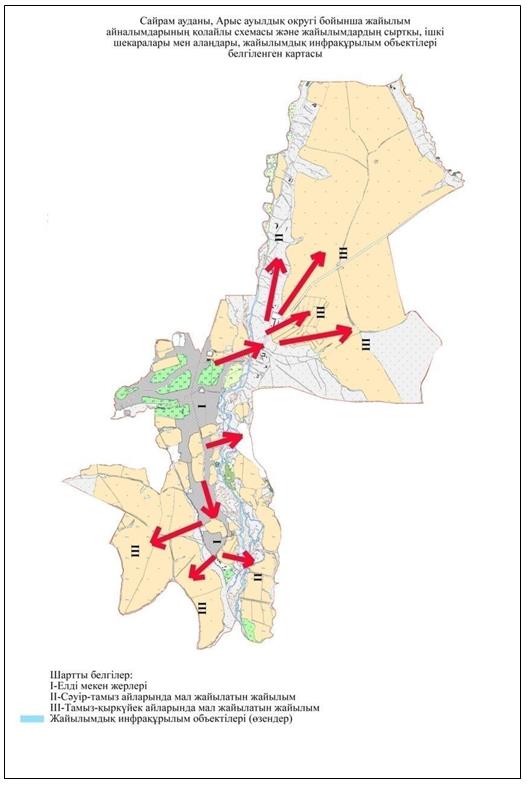 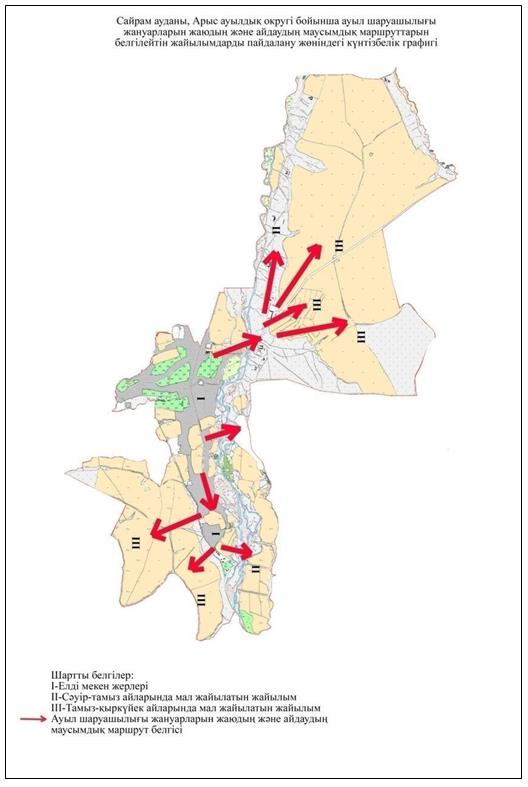 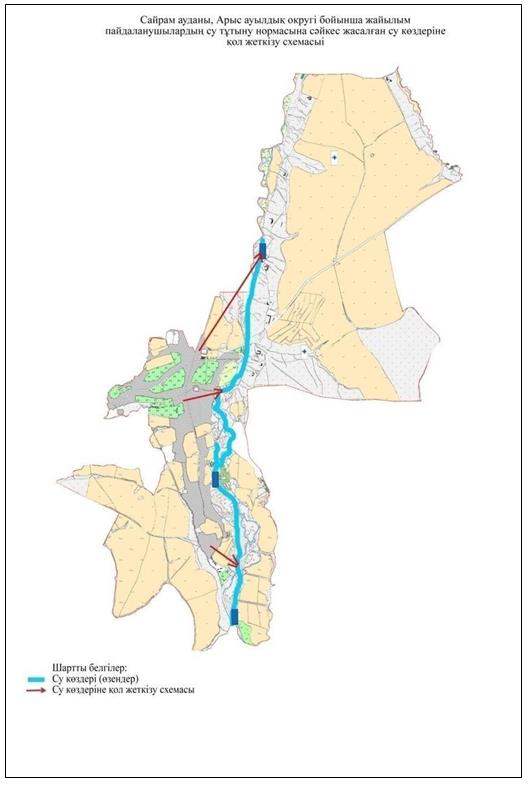 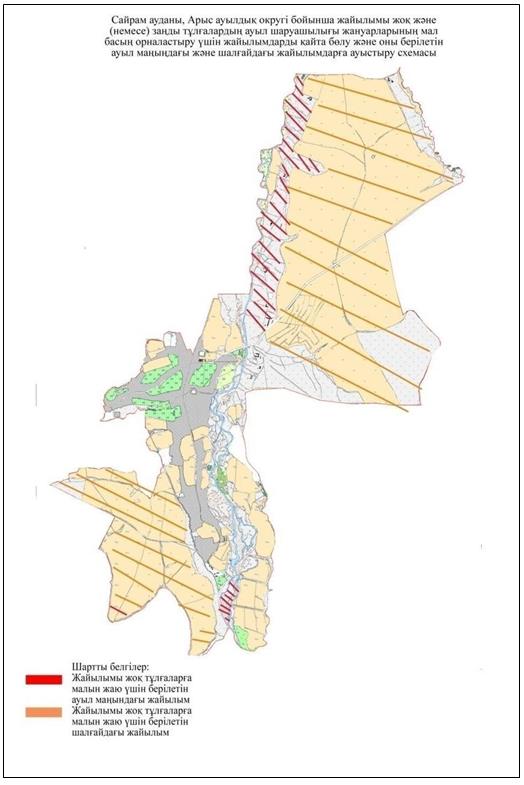 
      4. Жібек жолы ауыл округі.
      Орталығы –Жібек жолы.
      Елді мекендері- Жібек жолы, Машат, Сиқым . Халық саны -5927 адам.
      Округтің жалпы жер көлемі- 6772 гектар. Оның ішінде.
      Ауыл шаруашылық жер- 5563 гектар . Жалпы егістік- 3750 гектар.
      Оның ішінде: суармалы жер – 750 гектар. Жайылымдық жер- 1522
      Елді мекендер бойынша ауыл шаруашылығы жануарлары мал басының саны туралы деректер.
      Ветеринариялық-санитарлық мекемелер туралы деректер.
      Ауыл шаруашылығы жануарларын жаюдың және айдаудың маусымдық маршруттарын белгілейтін жайылымдарды пайдалану жөніндегі күнтізбелік графигі. Сонымен қатар жайылым кезеңінің ұзақтығы.
      Ауыл шаруашылығы жануарларының мал басын шаққандағы жайылымның қажеттілігі туралы кестесі.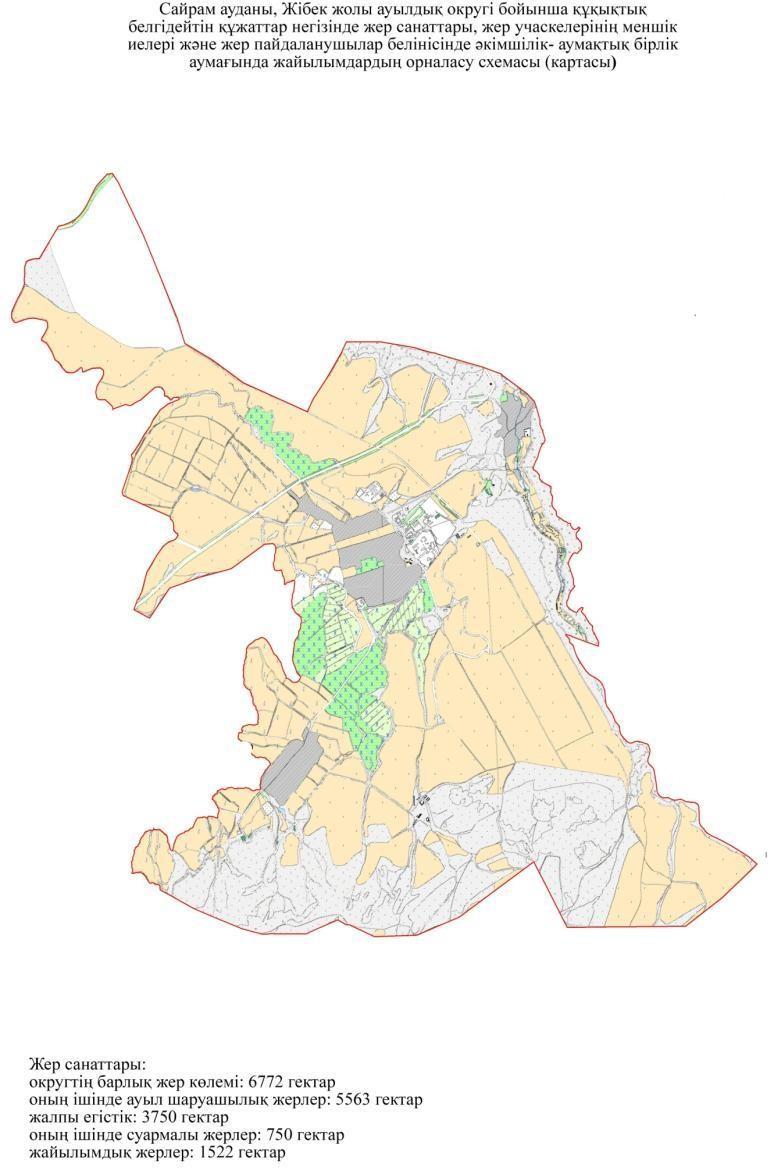 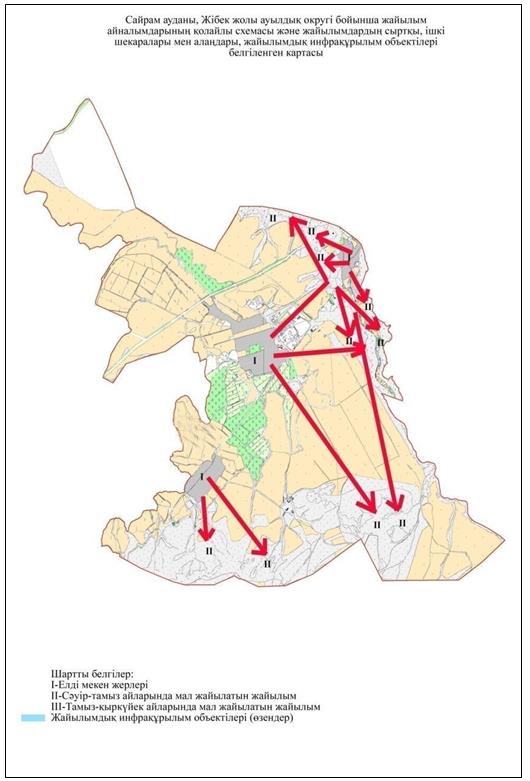 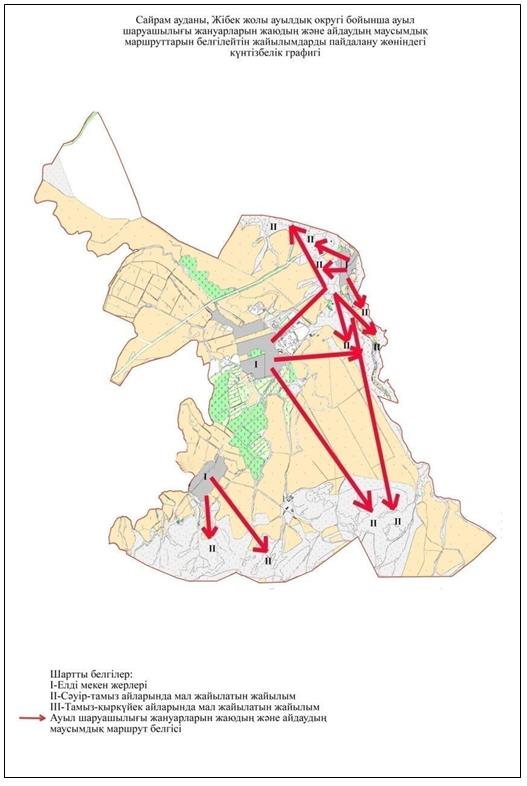 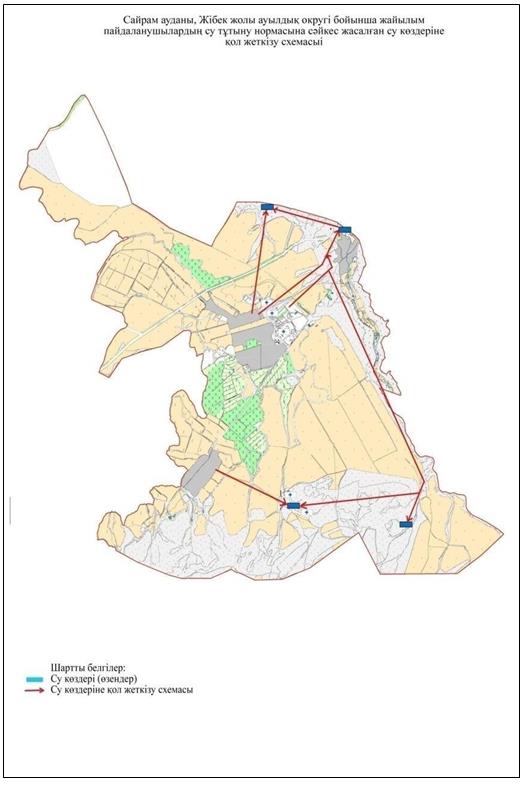 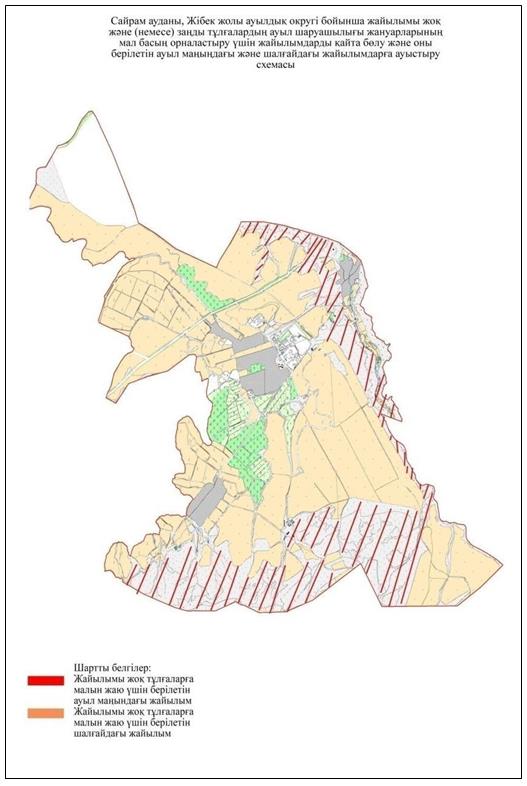 
      5. Қарасу ауыл округі.
      Орталығы–Қарасу ауылы.
      Елдімекендері- Қарасу, Ақбастау, Ақбай, Әйтеке би, Ынтымақ, Бескепе, Жаңатұрмыс, Береке. Халық саны – 21 925 адам.
      Округтің жалпы жер көлемі-13674гектар. Оның ішінде:
      ауыл шаруашылық жер- 9812 гектар; жалпы егістік- 5650 гектар.
      Оның ішінде: суармалы жер -1326 гектар;
      Округ аумағындағы жайылым жер -1075,5 гектар;
      Қарасу а/о Құрмашат алабаралық жер теліміндегі жайылым жері -720 гектар;
      Қарасу а/о Қайыршақты алабаралық жер теліміндегі жайылым жері -2619,16 гектар; Қарасу а/о Иірсу алабаралық жер теліміндегі жайылым жері -206,05 гектар.
      Елді мекендер бойынша ауыл шаруашылығы жануарлары мал басының саны туралы деректер.
      Ветеринариялық-санитариялық мекемелер туралы деректер:
      Ауыл шаруашылығы жануарларын жаюдың және айдаудың маусымдық маршруттарын белгілейтін жайылымдарды пайдалану жөніндегі күнтізбелік графигі.Сонымен қатар жайылым кезеңінің ұзақтығы:
      Ауыл шаруашылығы жануарларының мал басына шаққандағы жайылымның қажеттілігі туралы кестесі: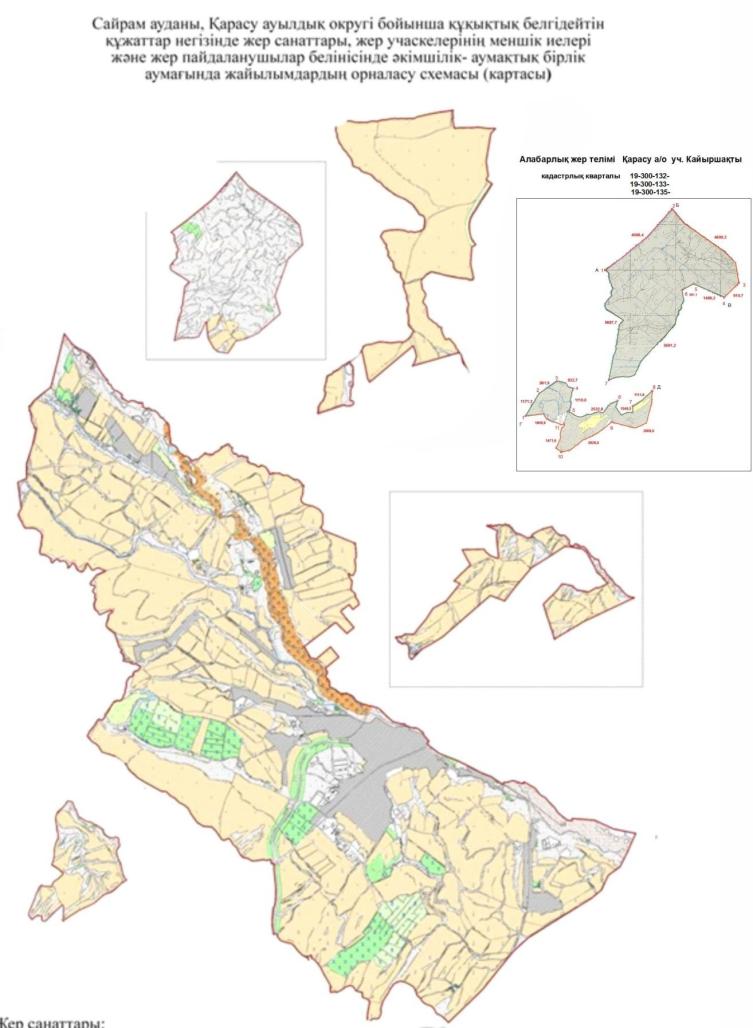 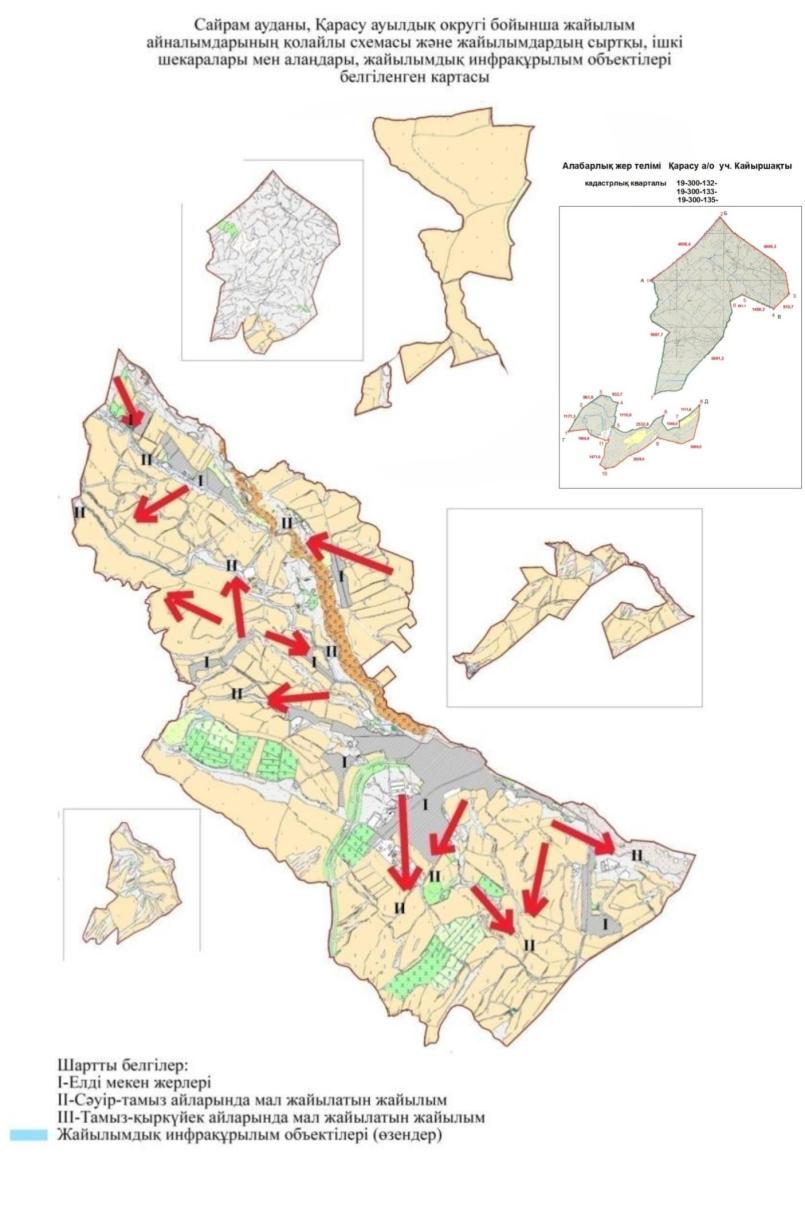 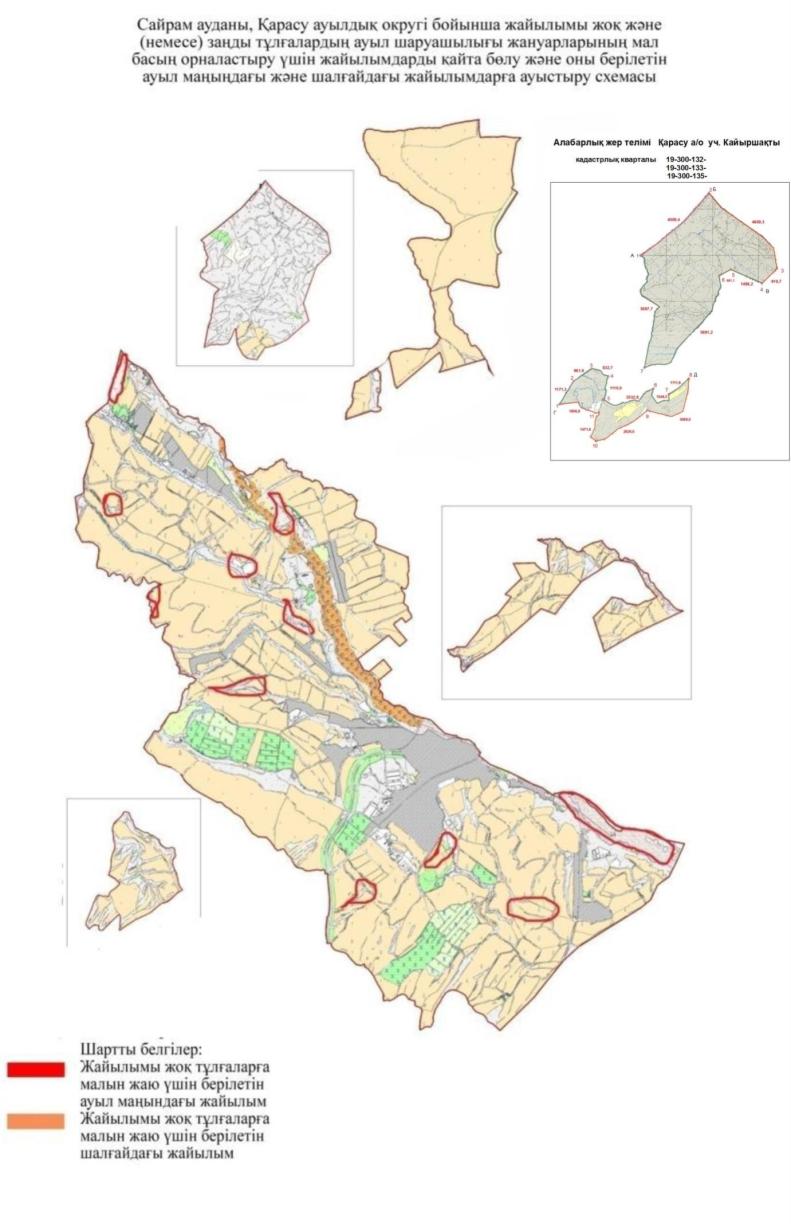 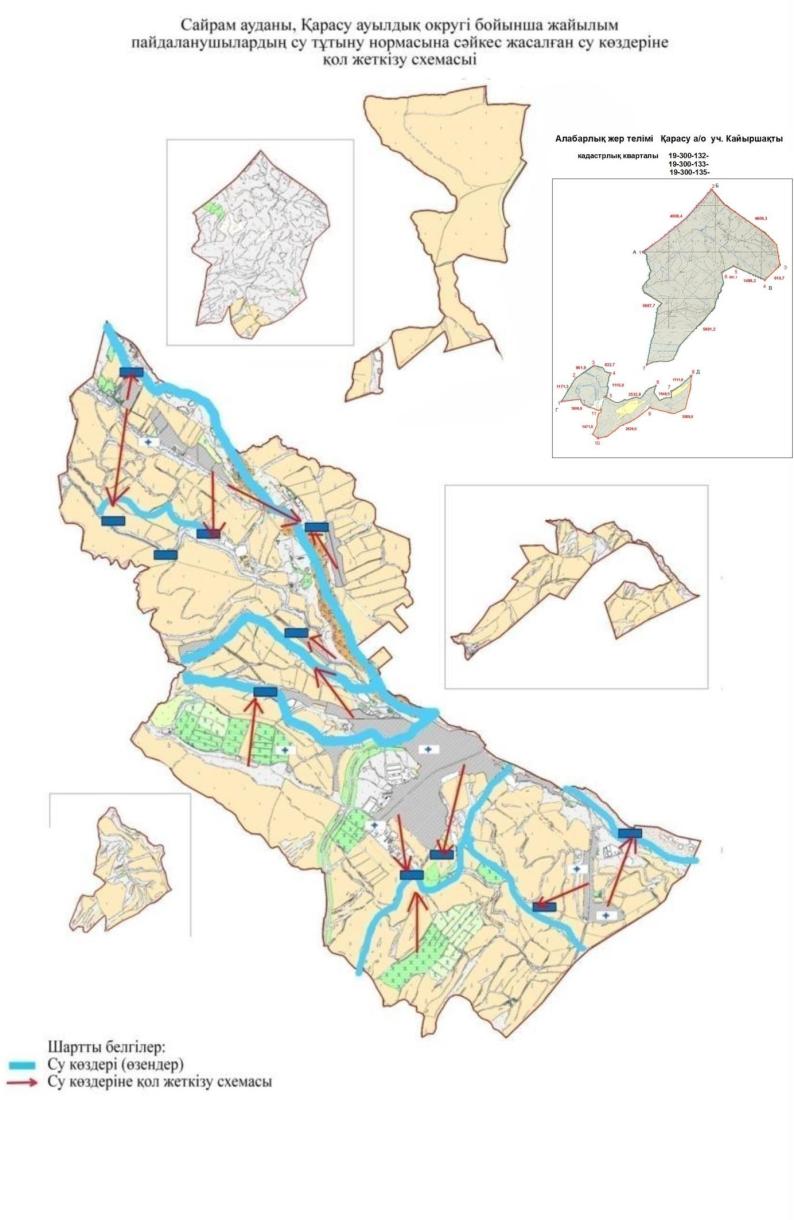 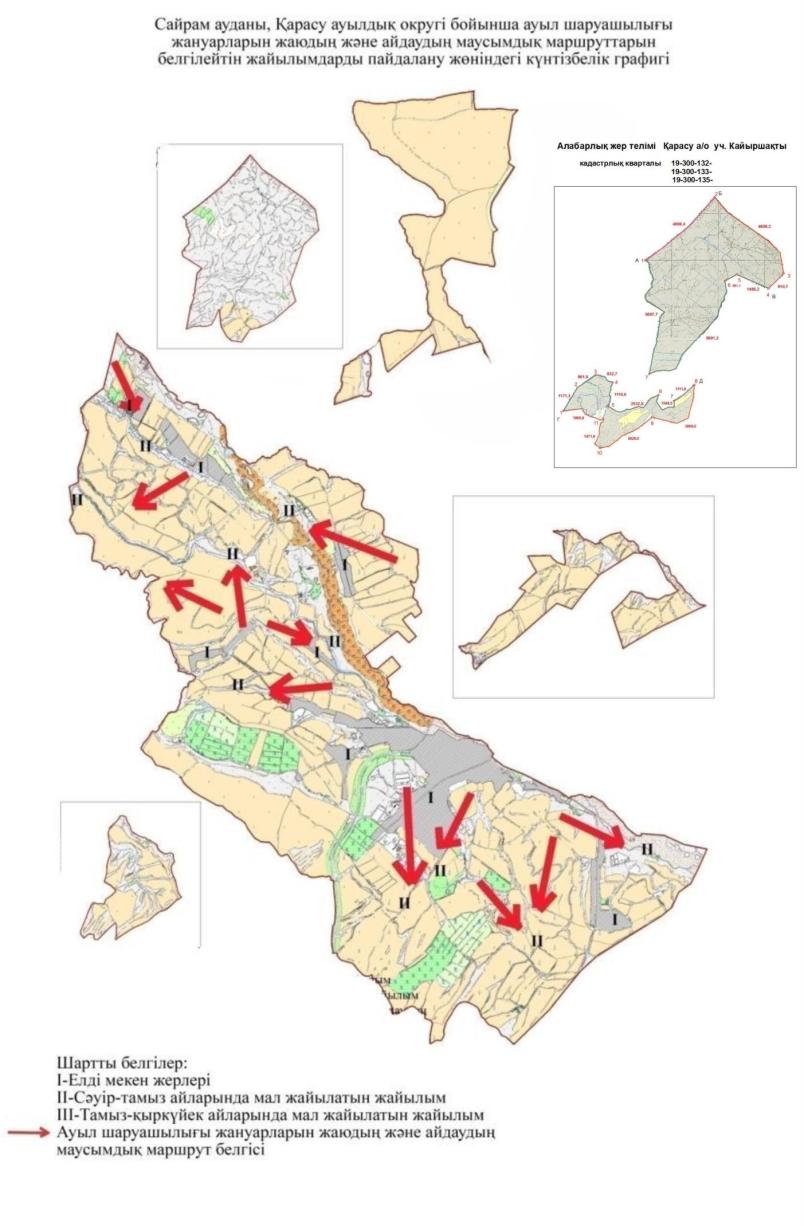 
      6. Қарабұлақ ауыл округі. Орталығы–Қарабұлақ ауылы. Халық саны - 50 426 адам.
      Округтің жалпы жер көлемі- 8829гектар. Оның ішінде:
      ауыл шаруашылық жер-3642гектар; жалпы егістік- 2813 гектар.
      Оның ішінде: суғармалы жер -2093 гектар; Округ аумағындағы жайылым жер -168 гектар;
      Қарабұлақ а/о Қайыршақты алабаралық жер теліміндегі жайылым жері -3576,34 гектар.
      Елді мекендер бойынша ауыл шаруашылығы жануарлары мал басының саны туралы деректер
      Ветеринариялық-санитариялық нысандар туралы мәлімет
      Ауыл шаруашылығы жануарларын жаюдың және айдаудың маусымдық маршруттарын белгілейтін жайылымдарды пайдалану жөніндегі күнтізбелік графигі. Сонымен қатар жайылым кезеңінің ұзақтығы;
      Ауыл шаруашылығы жануарларының мал басына шаққандағы жайылымның қажеттілігі туралы кестесі: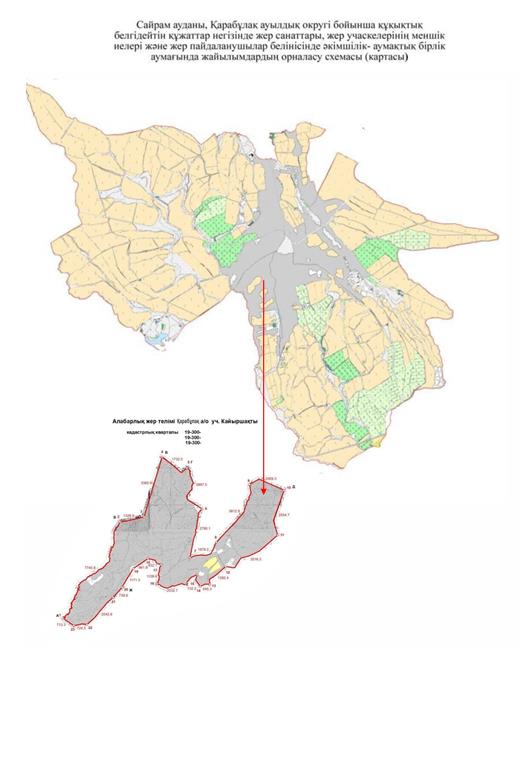 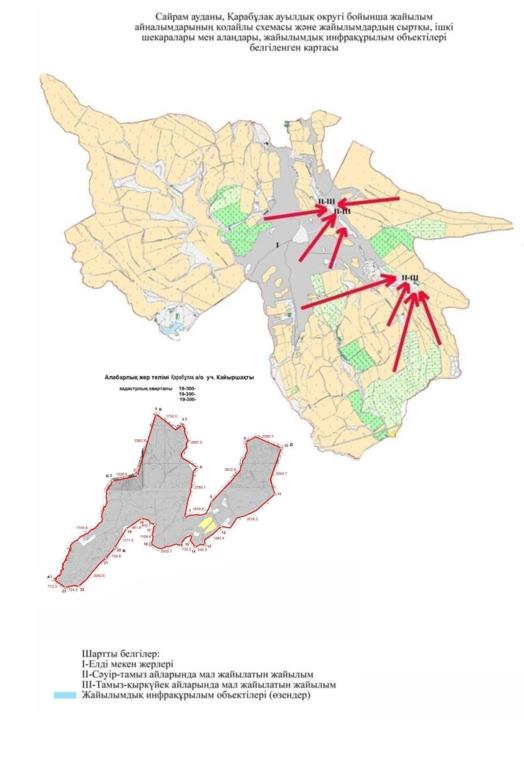 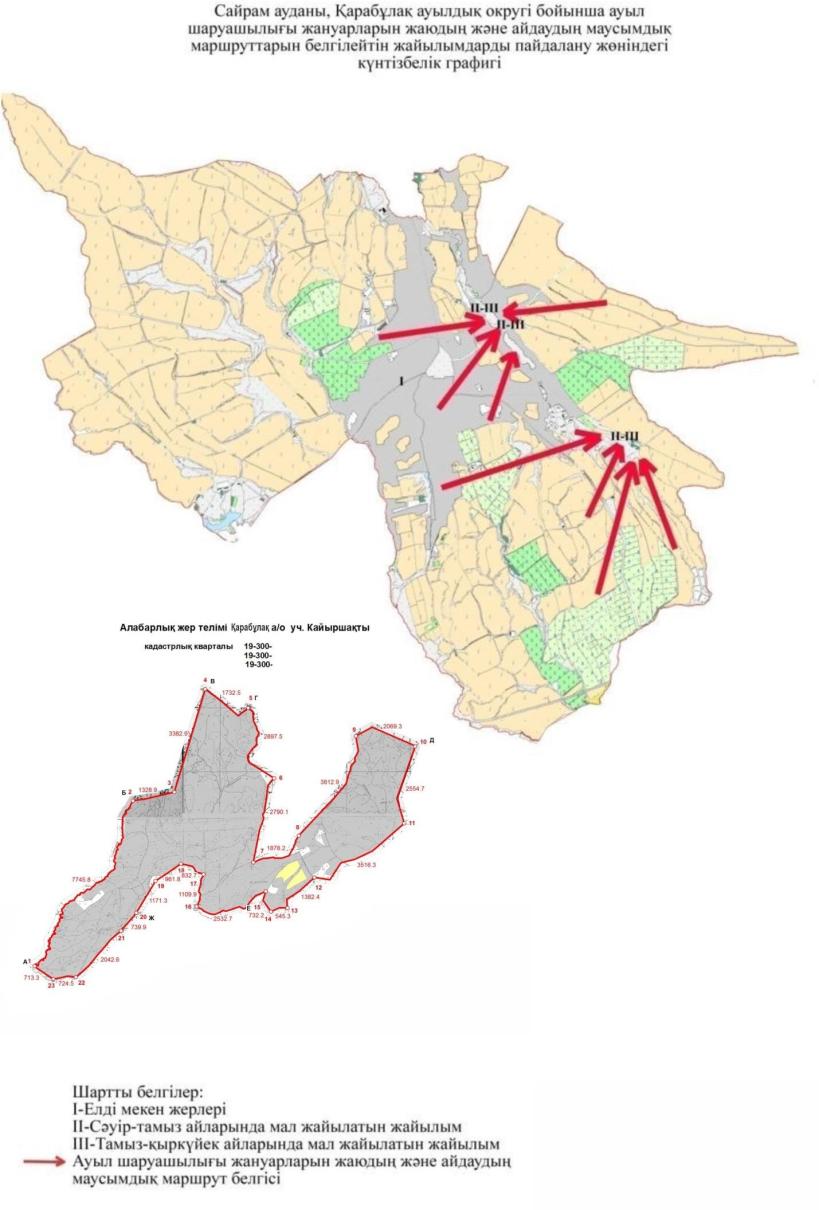 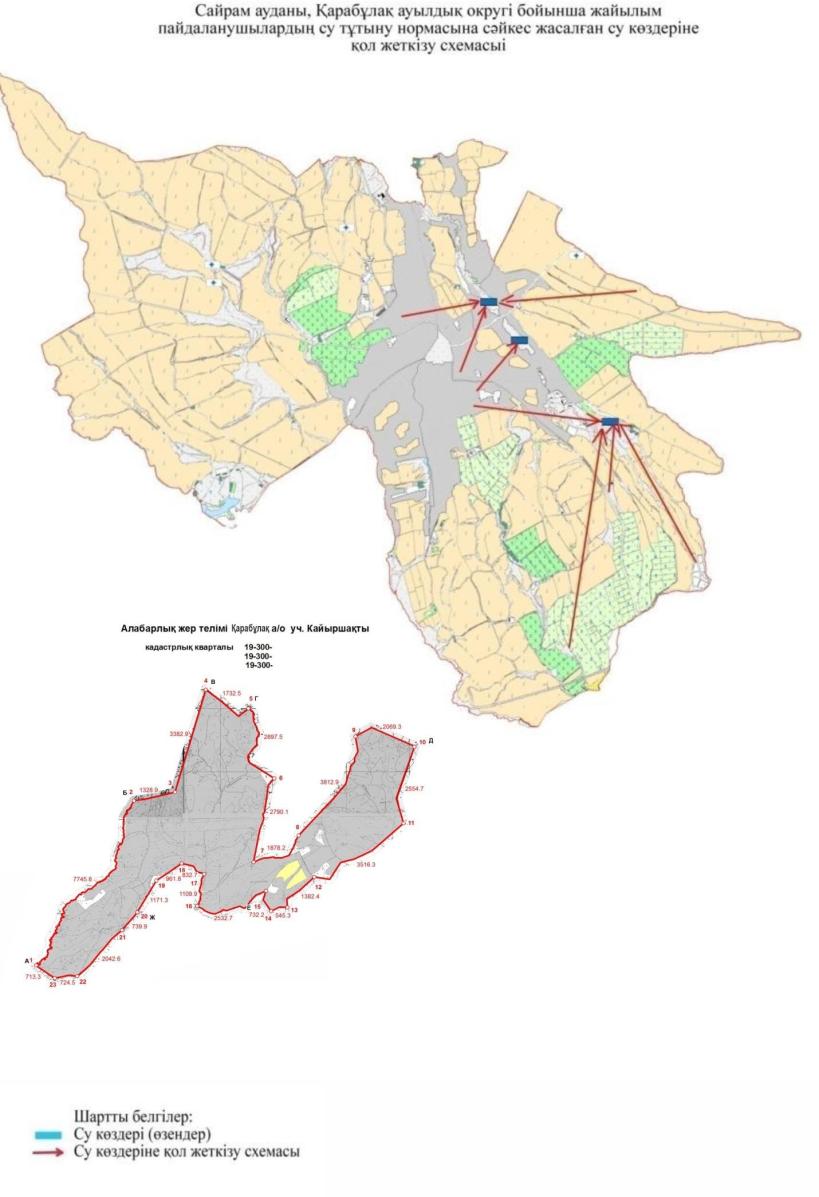 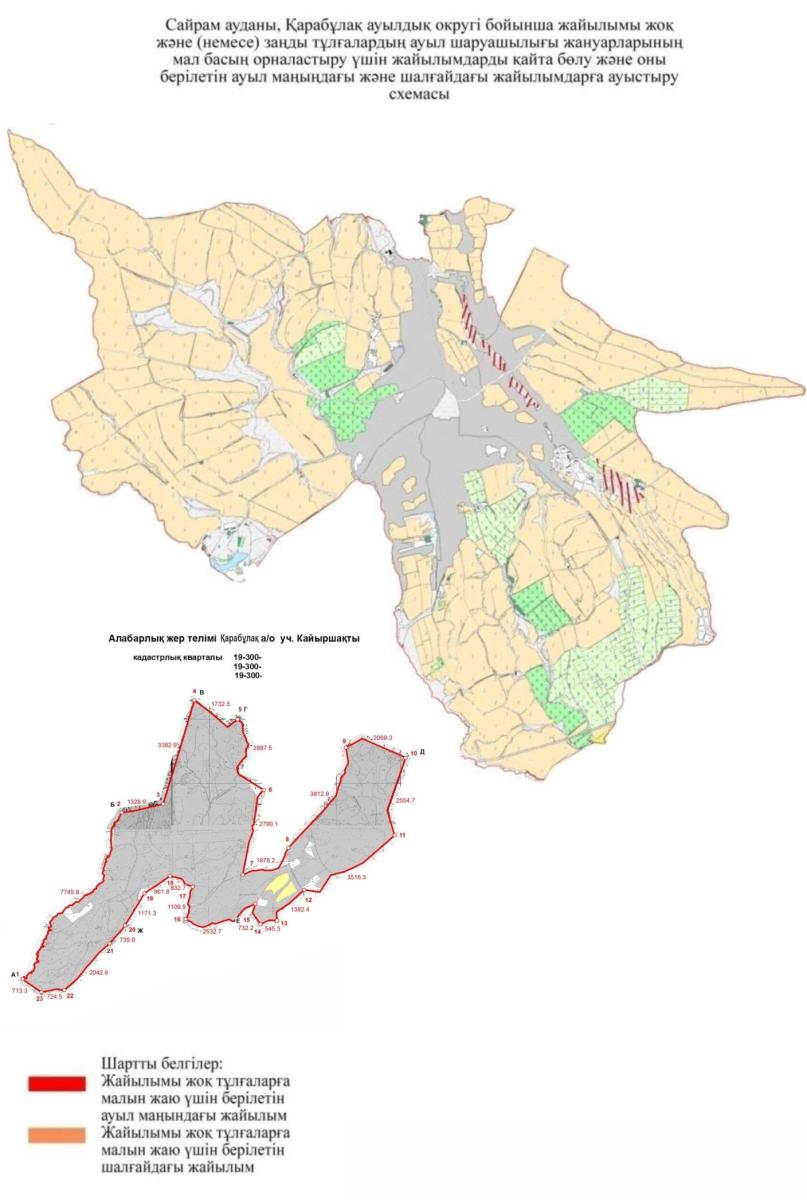 
      7. Қайнарбұлақ ауыл округі.
      Орталығы–Қасымбек датқа ауылы.
      Елді мекендері- Құрлық, Шіркін, Ошақты, Қасымбек датқа, Әсіларық, Таскешу, Тоған, Сарыарық. Халық саны - 11545 адам.
      Округтің жалпы жер көлемі-20263 гектар. Оның ішінде:
      ауыл шаруашылық жер-16314гектар; жалпы егістік-10146 гектар.
      Оның ішінде: суармалы жер -2581 гектар; жайылымдық жер -5682 гектар.
      Елді мекендер бойынша ауыл шаруашылығы жануарлары мал басының саны туралы деректер.
      Ветеринариялық-санитариялық мекемелер туралы деректер:
      Ауыл шаруашылығы жануарларын жаюдың және айдаудың маусымдық маршруттарын белгілейтін жайылымдарды пайдалану жөніндегі күнтізбелік графигі. Сонымен қатар жайылым кезеңінің ұзақтығы:
      Ауыл шаруашылығы жануарларының мал басына шаққандағы жайылымның қажеттілігі туралы кестесі: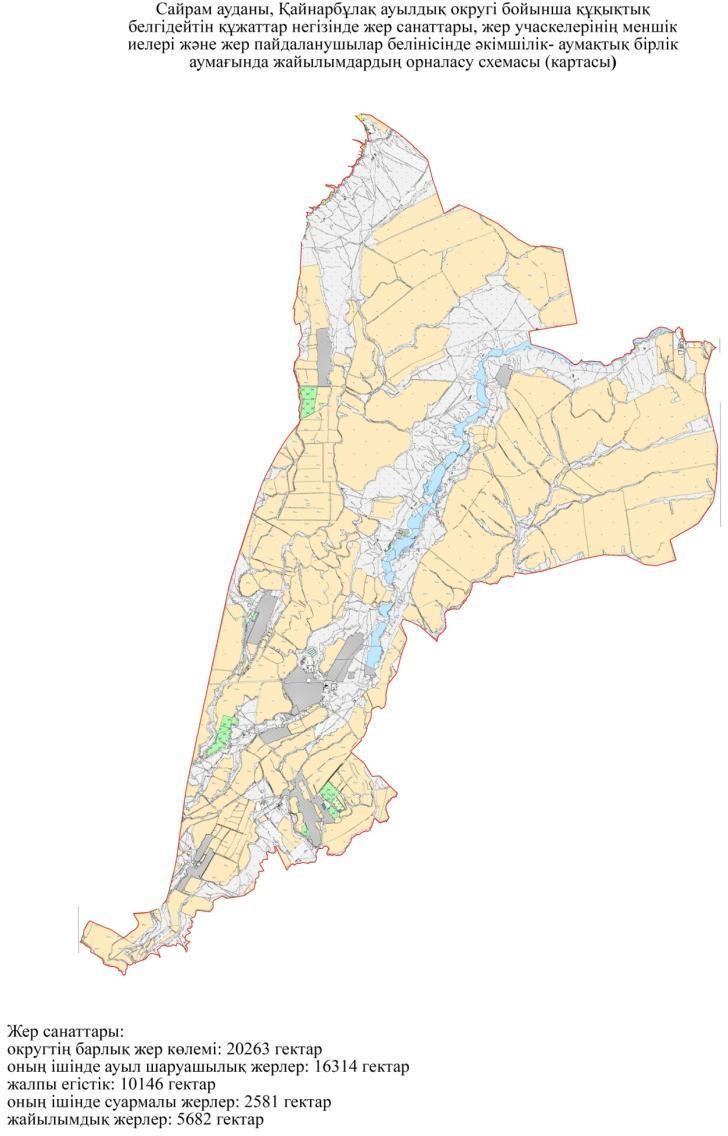 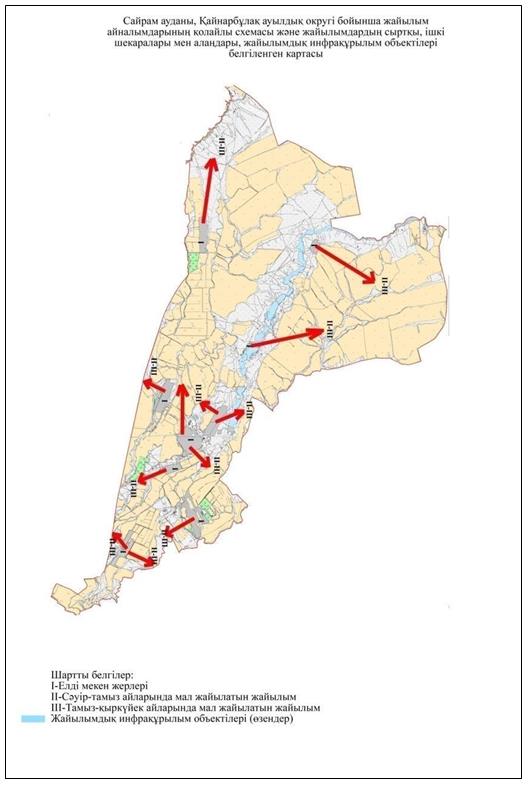 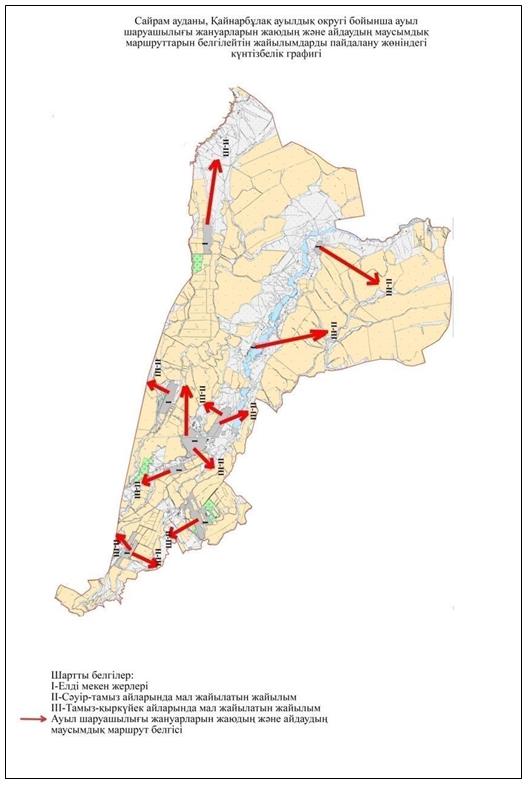 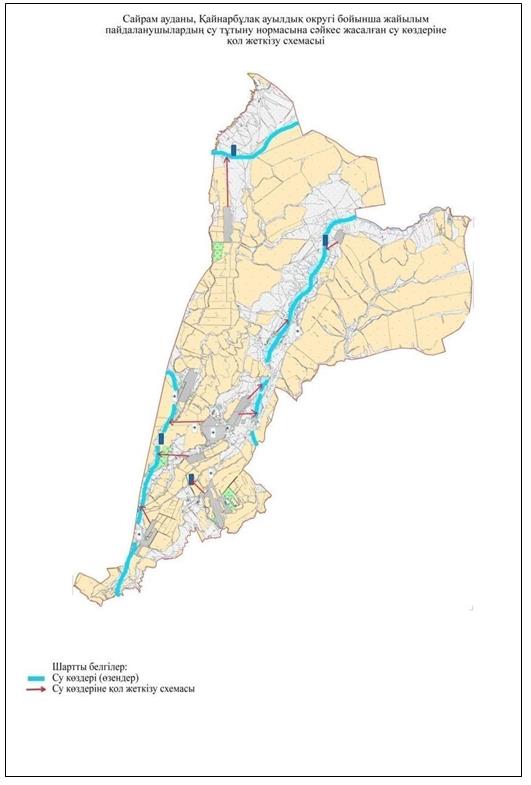 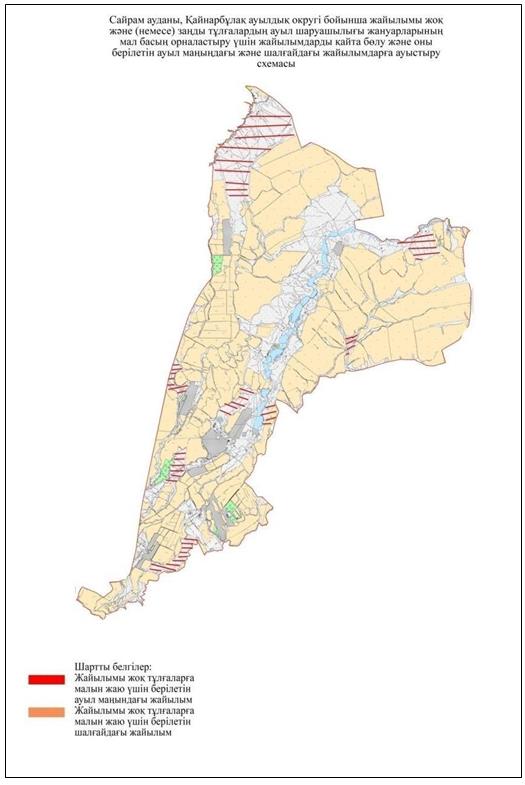 
      8. Көлкент ауыл округі.
      Орталығы–Көлкент ауылы.
      Елді мекендері- Көлкент, Жаңатұрмыс, Ақсуабад, М.Оразалиев, Ханқорған, Қосбұлақ, Теспе, Шапырашты. Халық саны - 22200 адам.
      Округтің жалпы жер көлемі-9826 гектар.
      Оның ішінде:ауыл шаруашылық жер-5437 гектар; жалпы егістік-3626 гектар.
      Оның ішінде: суармалы жер -1554 гектар;
      Округ аумағындағы жайылым жер -1851,25 гектар;
      Көлкент а/о Қайыршақты алабаралық жер теліміндегі жайылым жері -353,94 гектар.
      Елді мекендер бойынша ауыл шаруашылығы жануарлары мал басының саны туралы деректер.
      Ветеринариялық-санитариялық мекемелер туралы деректер:
      Ауыл шаруашылығы жануарларын жаюдың және айдаудың маусымдық маршруттарын белгілейтін жайылымдарды пайдалану жөніндегі күнтізбелік графигі.Сонымен қатар жайылымның кезеңінің ұзақтығы:
      Ауыл шаруашылығы жануарларының мал басына шаққандағы жайылымның қажеттілігі туралы кестесі: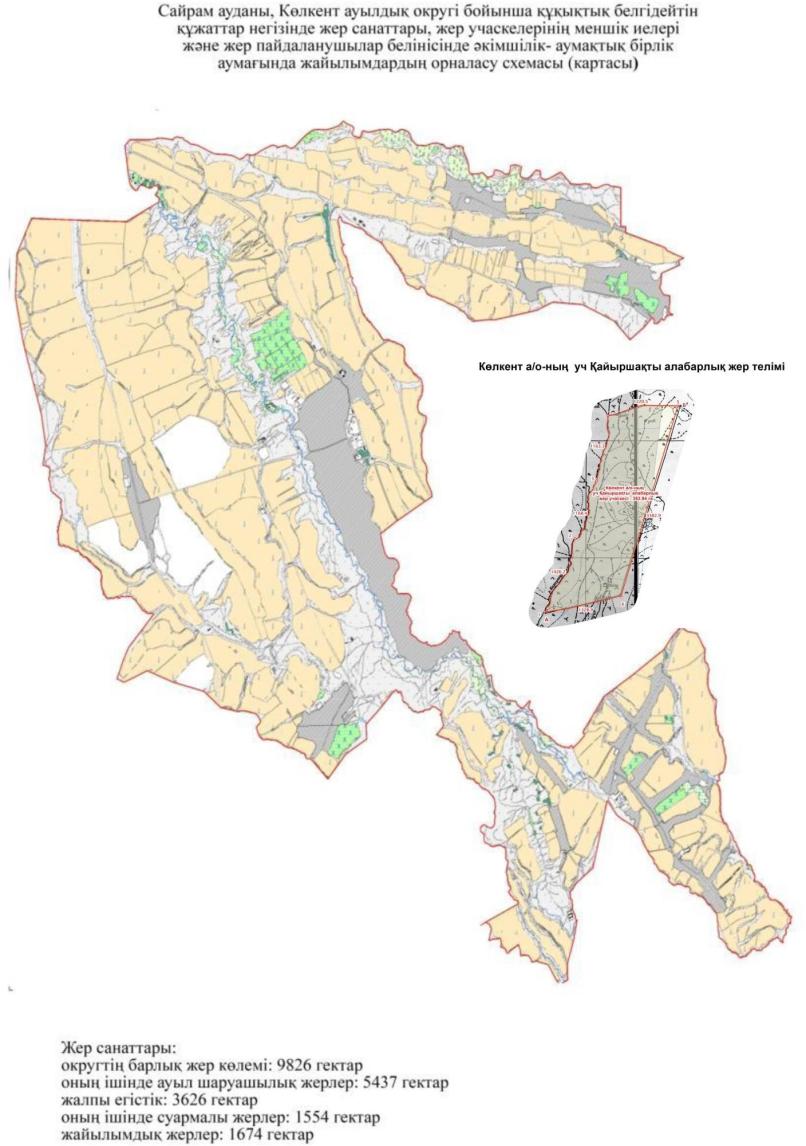 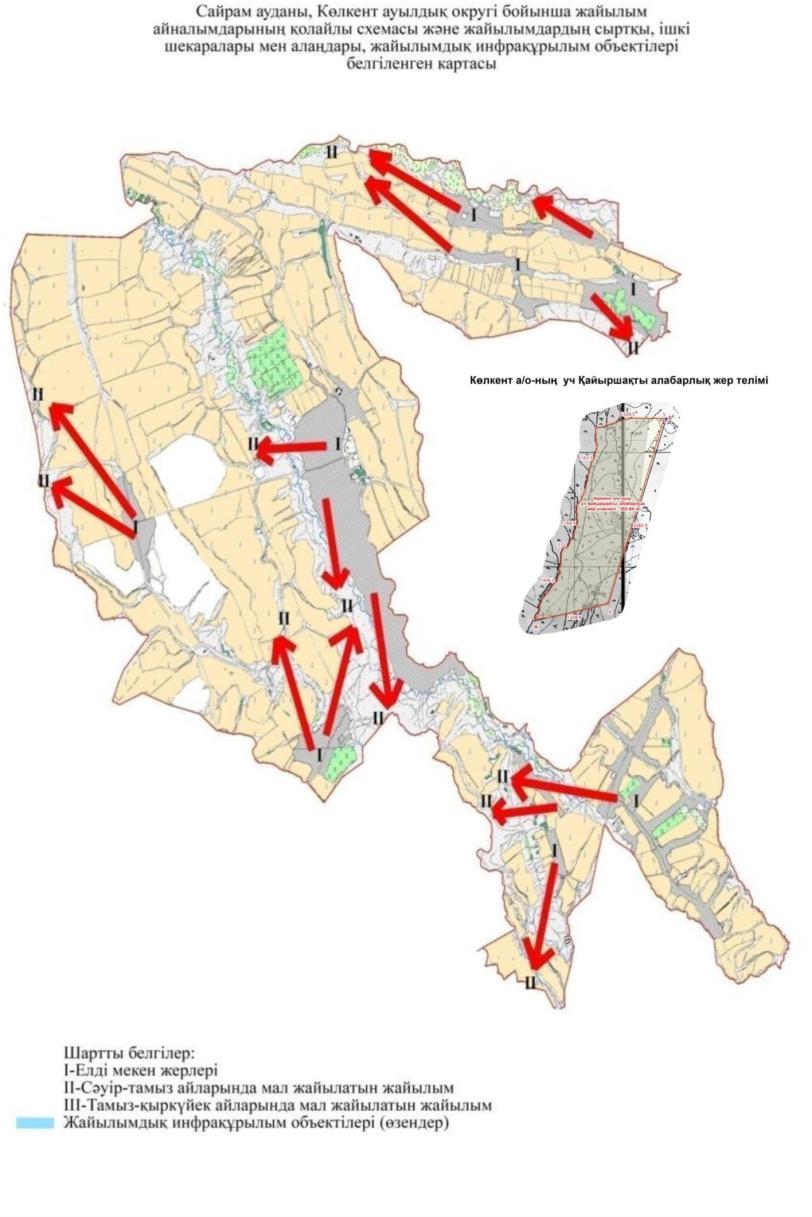 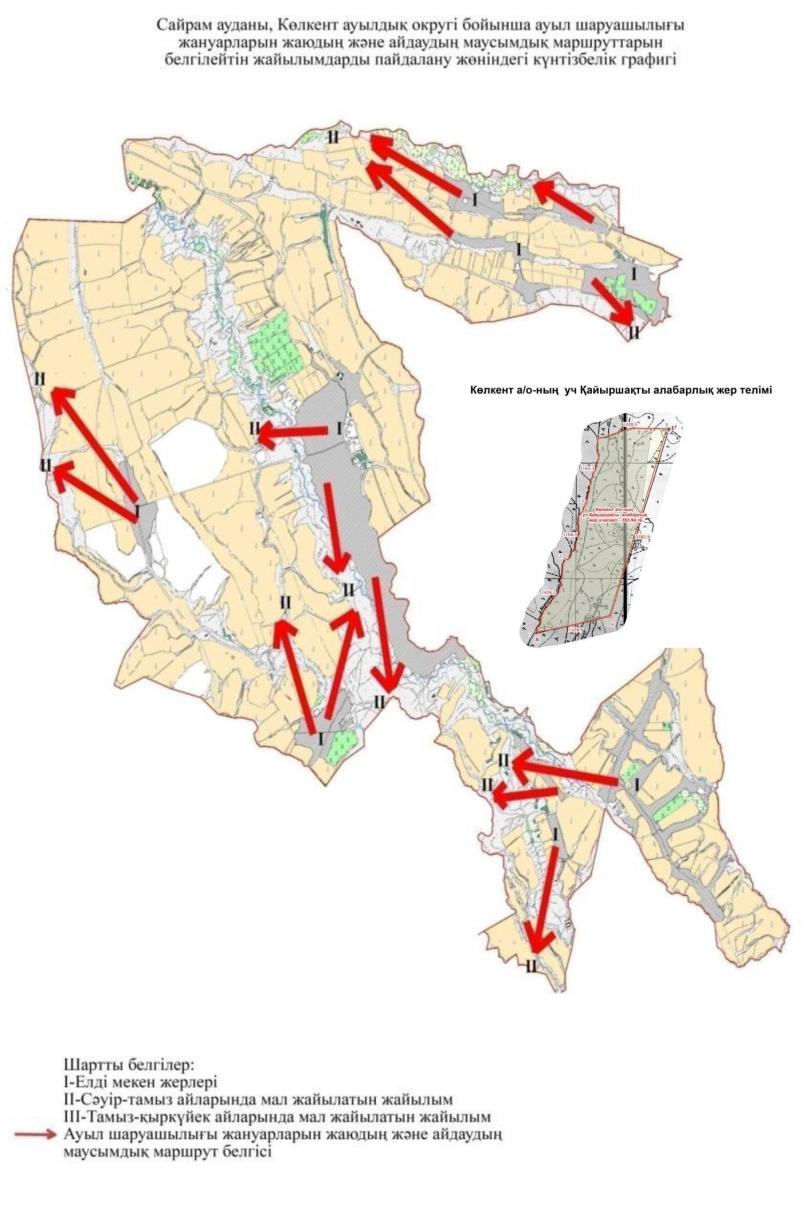 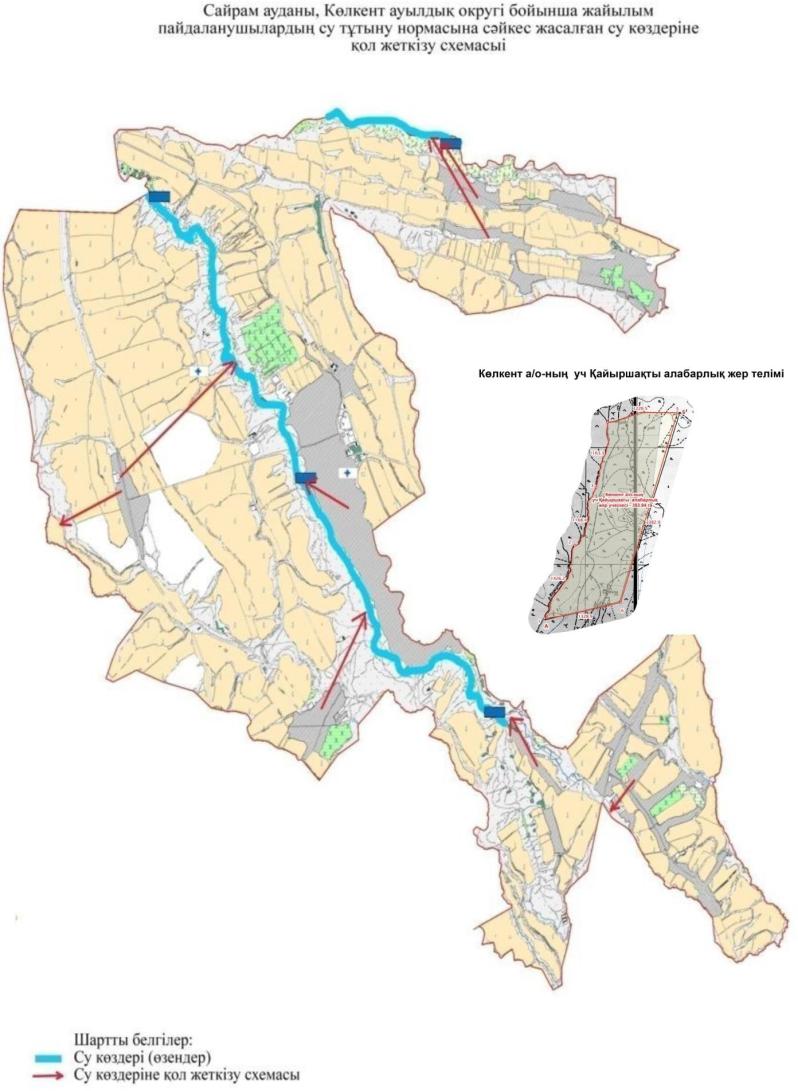 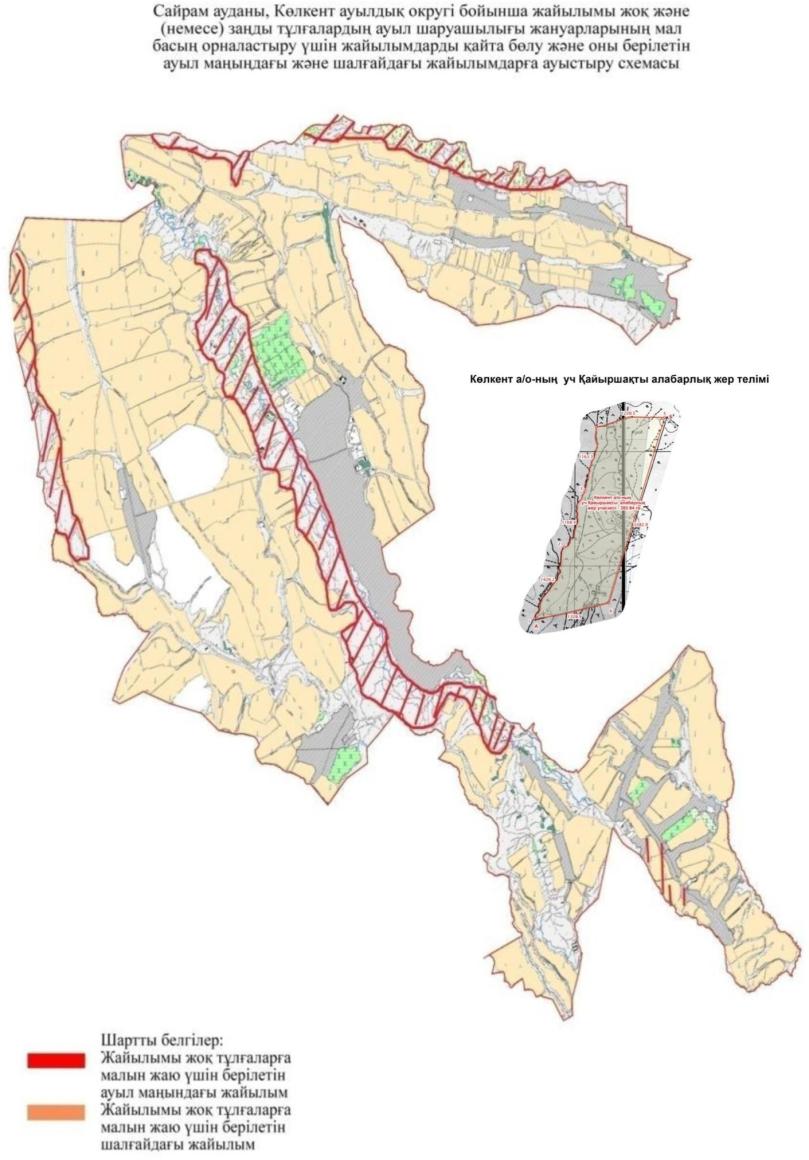 
      9. Құтарыс ауылдық округі.
      Орталығы–Құтарыс ауылы.
      Елдімекендері- Құтарыс, Ақарыс, Оймауыт, Қызыл жар Халық саны - 5771 адам.
      Округтің жалпы жер көлемі- 5333 гектар. Оның ішінде:
      ауыл шаруашылық жер-3228 гектар; жалпы егістік-2628 гектар.
      Оның ішінде суғармалы жер – 928 гектар; жайылымдық жер - 542 гектар.
      Елді мекендер бойынша ауыл шаруашылығы жануарлары мал басының саны туралы деректер.
      Ветеринариялық-санитариялық мекемелер туралы деректер:
      Ауыл шаруашылығы жануарларын жаюдың және айдаудың маусымдық маршруттарын белгілейтін жайылымдарды пайдалану жөніндегі күнтізбелік графигі.Сонымен қатар жайылымның кезеңінің ұзақтығы:
      Ауыл шаруашылығы жануарларының мал басына шаққандағы жайылымның қажеттілігі туралы кестесі: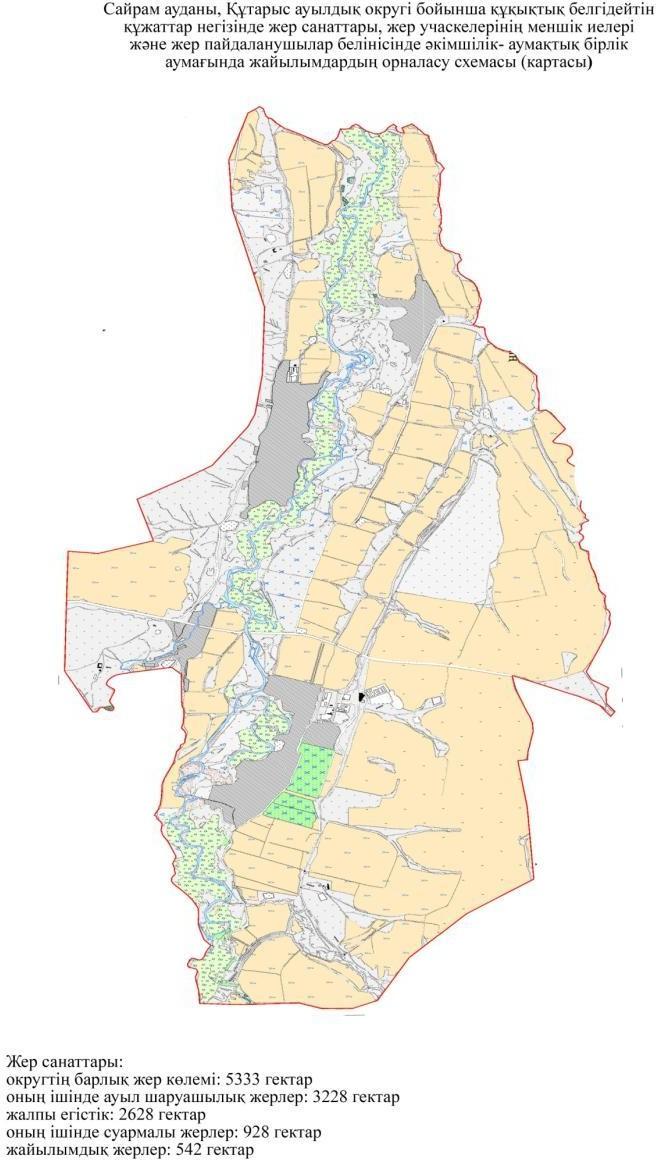 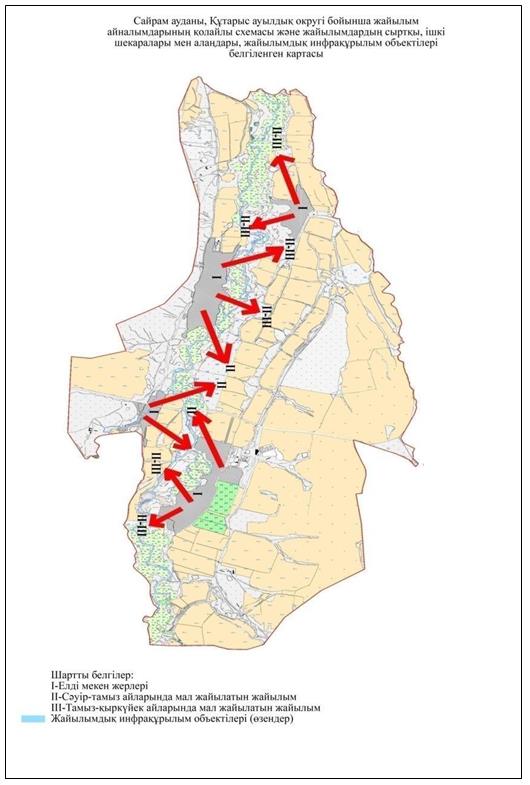 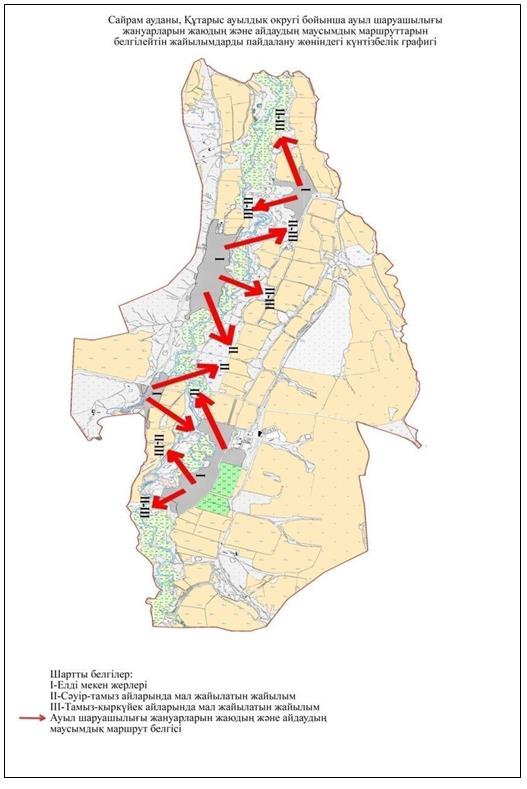 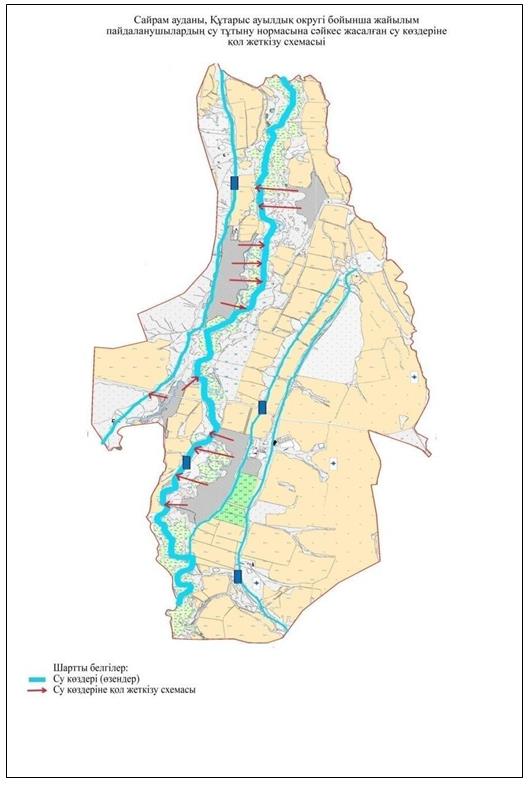 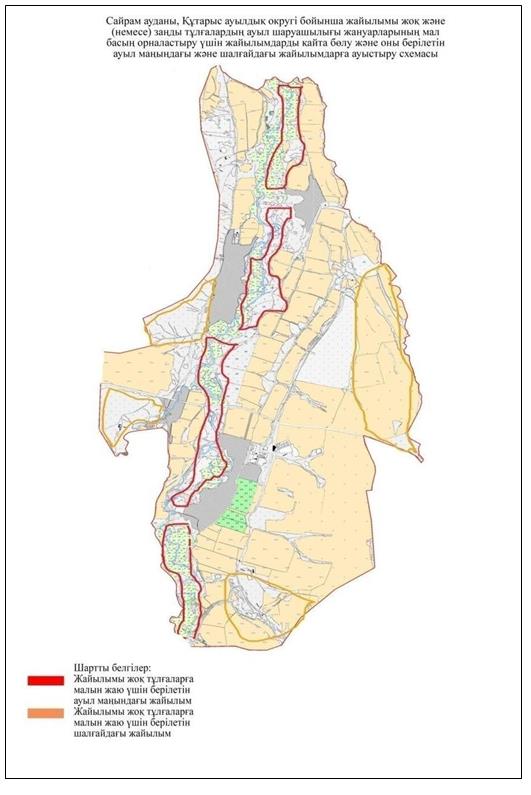 
      10. Қарамұрт ауылдық округі. Орталығы–Қарамұрт ауылы.
      Елді мекендері- Қарамұрт, Низамабад. Халық саны - 11545 адам.
      Округтің жалпы жер көлемі-10135 гектар. Оның ішінде:
      ауыл шаруашылық жер-7552 гектар; жалпы егістік-4795 гектар.
      Оның ішінде: суармалы жер -2263 гектар; жайылымдық жер -2464 гектар.
      Елді мекендер бойынша ауыл шаруашылығы жануарлары мал басының саны туралы деректер.
      Ветеринариялық-санитариялық мекемелер туралы деректер:
      Ауыл шаруашылығы жануарларын жаюдың және айдаудың маусымдық маршруттарын белгілейтін жайылымдарды пайдалану жөніндегі күнтізбелік графигі.Сонымен қатар жайылым кезеңінің ұзақтығы:
      Ауыл шаруашылығы жануарларының мал басына шаққандағы жайылымның қажеттілігі туралы
      кестесі: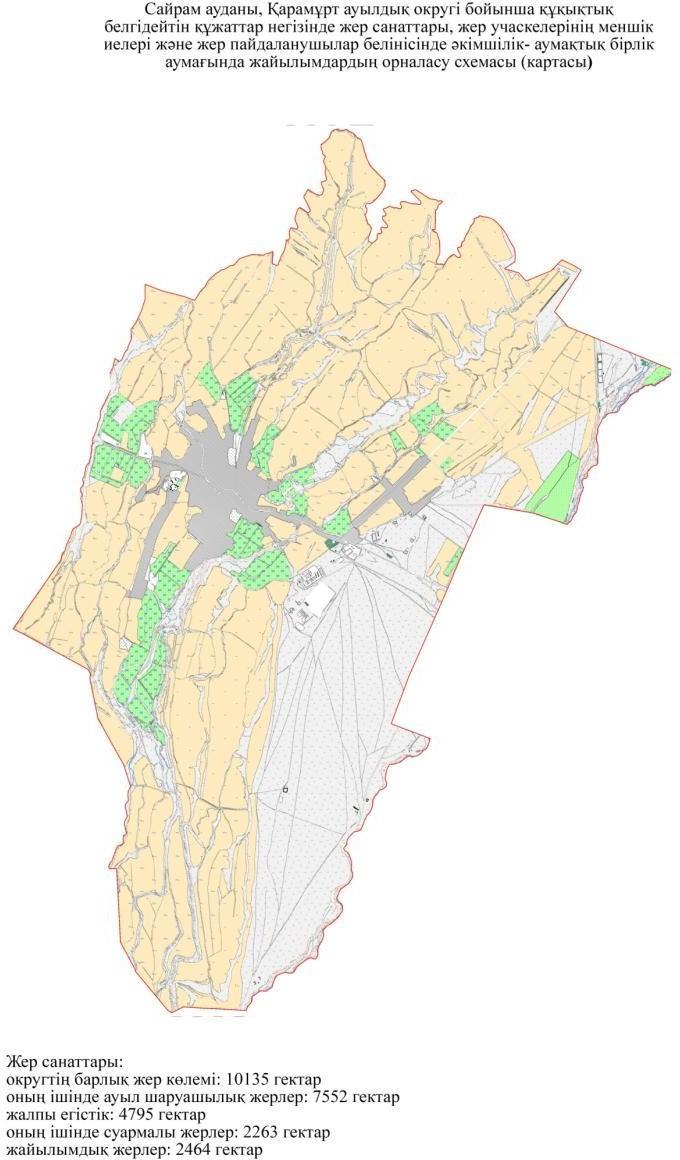 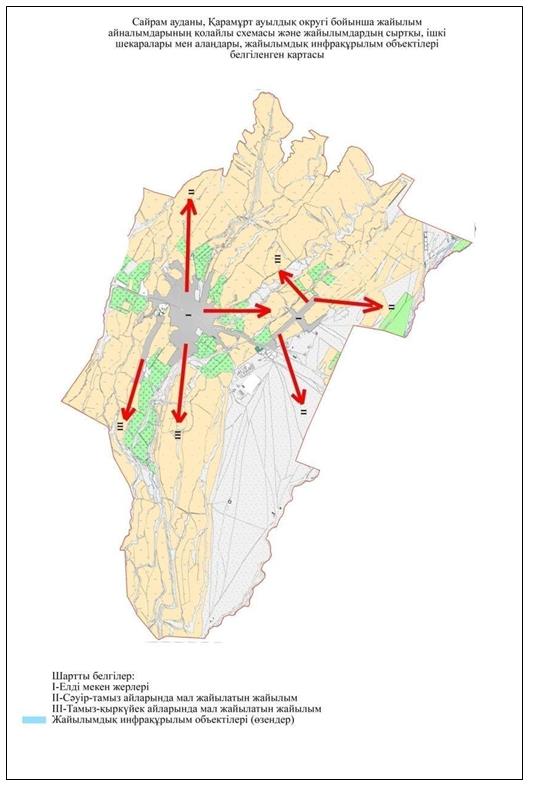 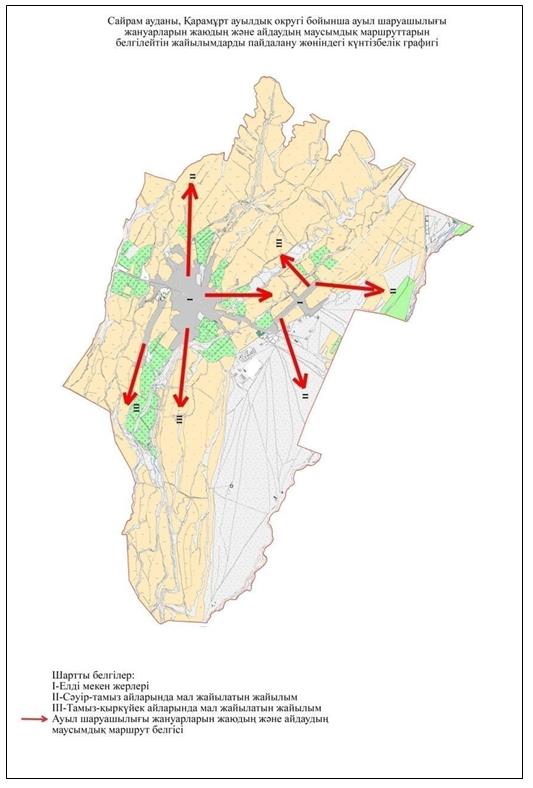 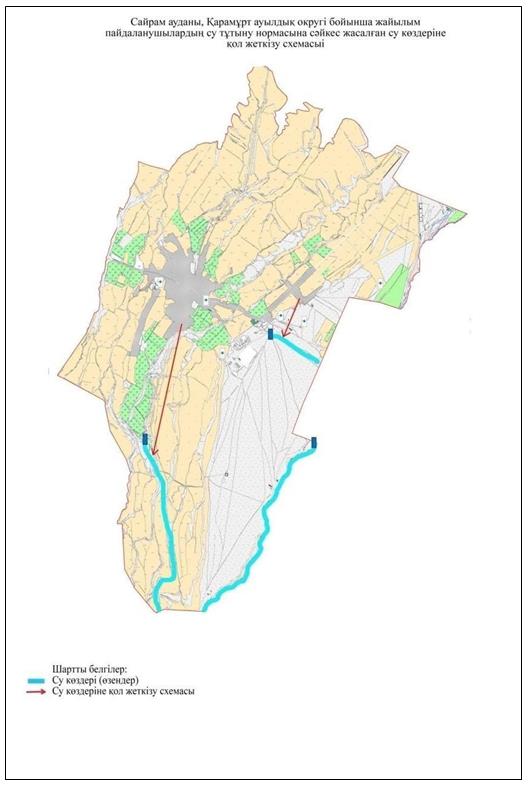 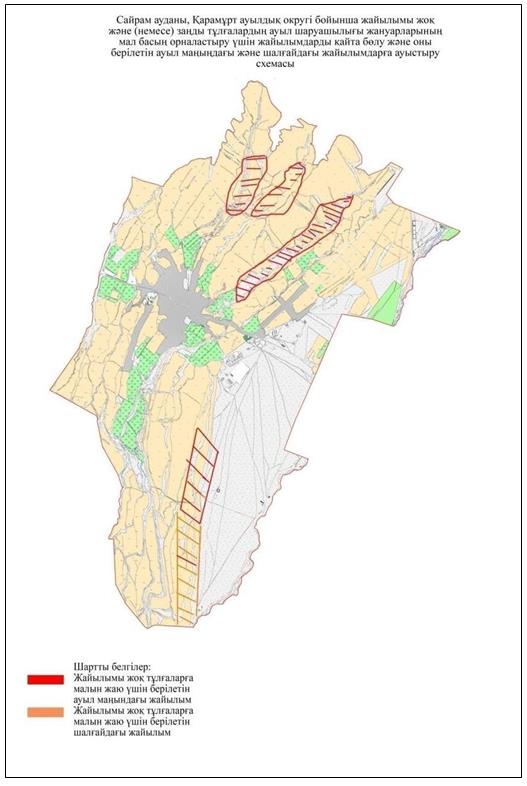 
      11. Манкент ауыл округі Орталығы–Манкент ауылы.
      Елдімекендері- Манкент, Ақ-қала Халық саны - 34 050 адам.
      Округтің жалпы жер көлемі-10069гектар. Оның ішінде:
      ауыл шаруашылық жер-4975 гектар; жалпы егістік-3727 гектар.
      Оның ішінде: суармалы жер -524 гектар; жайылымдық жер -794 гектар.
      Елді мекендер бойынша ауыл шаруашылығы жануарлары мал басының саны туралы деректер.
      Ветеринариялық-санитариялық мекемелер туралы деректер:
      Ауыл шаруашылығы жануарларын жаюдың және айдаудың маусымдық маршруттарын белгілейтін жайылымдарды пайдалану жөніндегі күнтізбелік графигі.Сонымен қатар жайылым кезеңінің ұзақтығы:
      Ауыл шаруашылығы жануарларының мал басына шаққандағы жайылымның қажеттілігі туралы кестесі: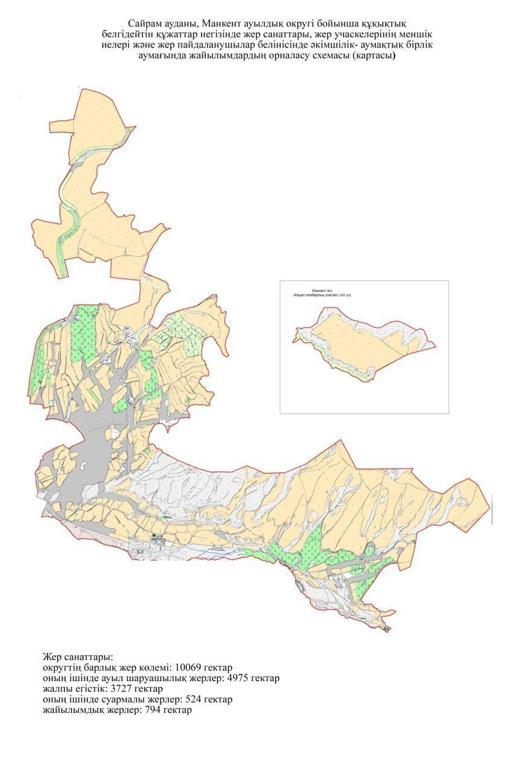 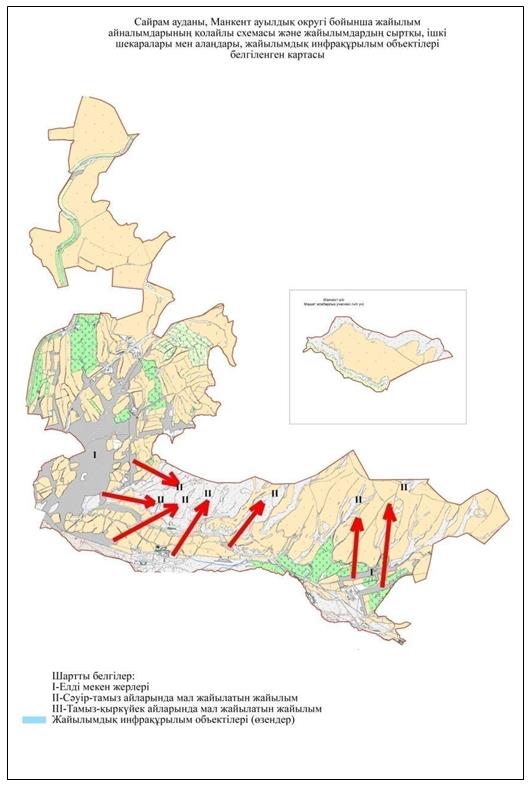 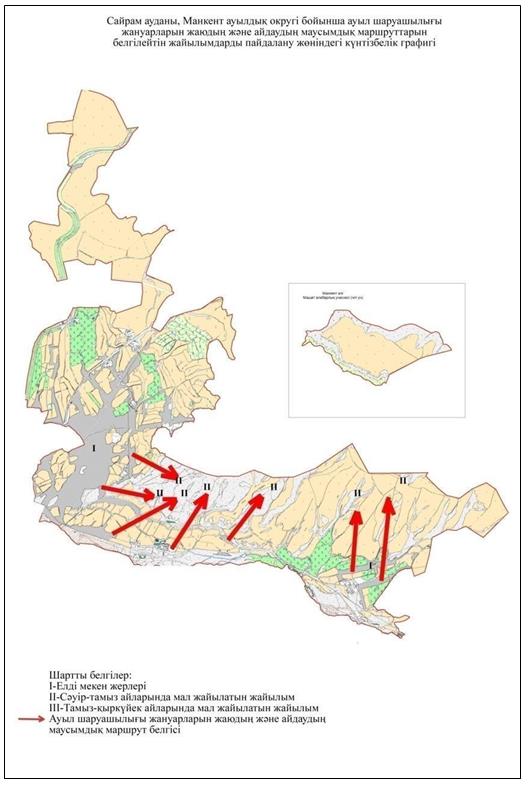 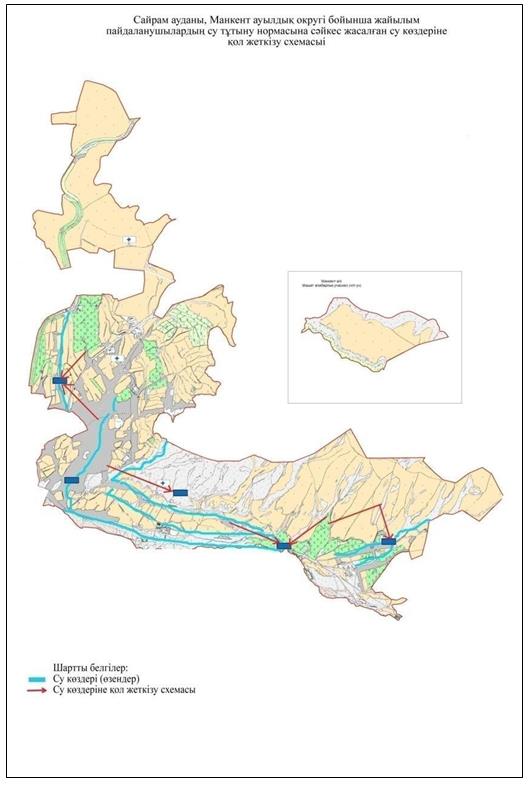 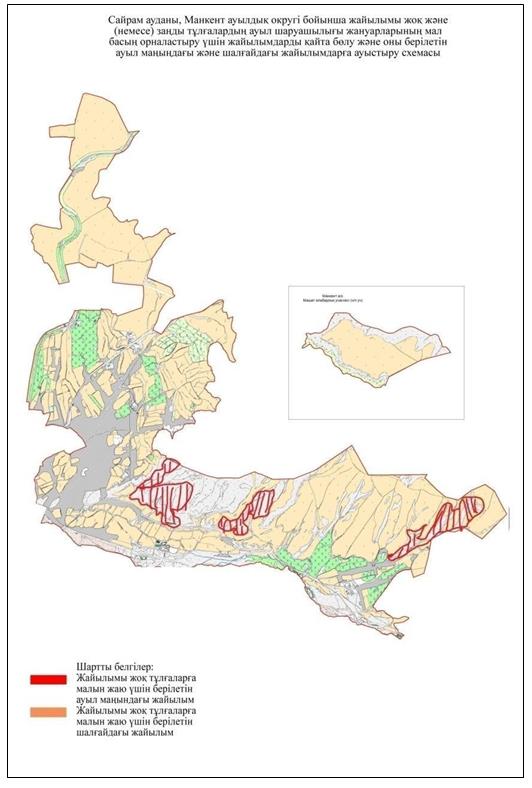 
					© 2012. Қазақстан Республикасы Әділет министрлігінің «Қазақстан Республикасының Заңнама және құқықтық ақпарат институты» ШЖҚ РМК
				
      Сайрам аудандық мәслихатының хатшысы

Ш.Халмурадов
Сайрам аудандық мәслихатының
2022 жылғы 18 наурыздағы
№ 14-96/VII шешіміне қосымша
қ/с
Ауыл округтер мен поселкелік округтер атаулары
Мал түрлері мен сандары
Мал түрлері мен сандары
Мал түрлері мен сандары
Мал түрлері мен сандары
қ/с
Ауыл округтер мен поселкелік округтер атаулары
Ірі қара мал
Уақ мал (қой мен ешкі)
Жылқы
Түйе
1
2
3
4
5
6
1
Ақбұлақ ауылдық округі
2347
2076
560
3
2
Ақсукент ауылдық округі
4986
3178
1075
-
3
Арыс ауылдық округі
11424
12489
2619
-
4
Жібек жолы ауылдық
округі
545
932
431
-
5
Қайнарбұлақ ауылдық
округі
1429
3201
231
42
6
Қарабұлақ ауылдық округі
20452
9469
9517
-
7
Қарамұрт ауылдық округі
18714
17511
2041
-
8
Қарасу ауылдық округі
3154
1906
1109
-
9
Құтарыс ауылдық округі
4589
10213
2311
-
10
Көлкент ауылдық округі
4943
4861
1267
-
11
Манкент ауылдық округі
43041
11950
8880
-
Барлығы:
Барлығы:
243843
183271
77048
45
№
Ауыл округтер атаулары
Ауыл округтер атаулары
Ауыл округтер атаулары
Жалпы мал саны мен қажетті жайылым жерлер көлемі, га
Жалпы мал саны мен қажетті жайылым жерлер көлемі, га
Жалпы мал саны мен қажетті жайылым жерлер көлемі, га
Жалпы мал саны мен қажетті жайылым жерлер көлемі, га
Жалпы мал саны мен қажетті жайылым жерлер көлемі, га
Жалпы мал саны мен қажетті жайылым жерлер көлемі, га
Жалпы мал саны мен қажетті жайылым жерлер көлемі, га
Жалпы мал саны мен қажетті жайылым жерлер көлемі, га
Жалпы мал саны мен қажетті жайылым жерлер көлемі, га
Жалпы мал саны мен қажетті жайылым жерлер көлемі, га
Жалпы мал саны мен қажетті жайылым жерлер көлемі, га
Жалпы мал саны мен қажетті жайылым жерлер көлемі, га
Жалпы мал саны мен қажетті жайылым жерлер көлемі, га
Жалпы мал саны мен қажетті жайылым жерлер көлемі, га
Жалпы мал саны мен қажетті жайылым жерлер көлемі, га
Жалпы мал саны мен қажетті жайылым жерлер көлемі, га
Жалпы мал саны мен қажетті жайылым жерлер көлемі, га
Жалпы мал саны мен қажетті жайылым жерлер көлемі, га
Жалпы мал саны мен қажетті жайылым жерлер көлемі, га
Жалпы мал саны мен қажетті жайылым жерлер көлемі, га
Жалпы мал саны мен қажетті жайылым жерлер көлемі, га
Жалпы мал саны мен қажетті жайылым жерлер көлемі, га
Жалпы мал саны мен қажетті жайылым жерлер көлемі, га
№
Ауыл округтер атаулары
Ауыл округтер атаулары
Ауыл округтер атаулары
Ірі қара мал
Ірі қара мал
оның ішінде
оның ішінде
Табиғи жайылы мды қажет ететіні
Табиғи жайылы мды қажет ететіні
Әр бір басқа гектар нормас ы
Қажетті жайылым, га
Қажетті жайылым, га
Уақ мал
Уақ мал
Әр бір басқа гектар нормас ы
Әр бір басқа гектар нормас ы
Қажетті жай ылым, га
Қажетті жай ылым, га
Жылқы
Жылқы
Әр бір басқа гектар нормасы
Әр бір басқа гектар нормасы
Қажетті жай ылым, га
Түйе
Әр бір басқа гектар нормас ы
Қажетті жай ылым, га
№
Ауыл округтер атаулары
Ауыл округтер атаулары
Ауыл округтер атаулары
Ірі қара мал
Ірі қара мал
аналық бас
аналық бас
Табиғи жайылы мды қажет ететіні
Табиғи жайылы мды қажет ететіні
Әр бір басқа гектар нормас ы
Қажетті жайылым, га
Қажетті жайылым, га
Уақ мал
Уақ мал
Әр бір басқа гектар нормас ы
Әр бір басқа гектар нормас ы
Қажетті жай ылым, га
Қажетті жай ылым, га
Жылқы
Жылқы
Әр бір басқа гектар нормасы
Әр бір басқа гектар нормасы
Қажетті жай ылым, га
Түйе
Әр бір басқа гектар нормас ы
Қажетті жай ылым, га
1
2
2
2
3
3
4
4
5
5
6
7
7
8
8
9
9
10
10
11
11
12
12
13
14
15
16
1
Ақбұлақ ауылдық округі
Ақбұлақ ауылдық округі
Ақбұлақ ауылдық округі
2347
2347
582
582
110
110
8
880
880
2076
2076
2
2
4152
4152
560
560
9
9
5040
3
9
27
2
Ақсукент ауылдық округі
Ақсукент ауылдық округі
Ақсукент ауылдық округі
4986
4986
1353
1353
1353
1353
8
10824
10824
3178
3178
2
2
6356
6356
1075
1075
9
9
9675
-
9
-
3
Арыс ауылдық
Арыс ауылдық
Арыс ауылдық
11424
11424
2626
2626
2095
2095
8
16760
16760
12489
12489
2
2
24978
24978
2619
2619
9
9
23571
-
9
-
округі
4
Жібек жолы ауылдық округі
2889
1274
1274
545
545
8
8
4360
4360
4360
2148
2148
2
2
4296
4296
522
522
9
9
4698
4698
-
9
-
5
Қайнарбұлақ ауылдық округі
5794
2100
2100
1172
1172
8
8
9376
9376
9376
13420
13420
2
2
26840
26840
2267
2267
9
9
20403
20403
42
9
378
6
Қарабұлақ ауылдық округі
120128
20452
20452
20452
20452
8
8
163616
163616
163616
85723
85723
2
2
171446
171446
52283
52283
9
9
470547
470547
9
7
Қарамұрт ауылдық округі
18714
3860
3860
3290
3290
8
8
26320
26320
26320
17511
17511
2
2
35022
35022
2041
2041
9
9
18369
18369
-
9
-
8
Қарасу ауылдық округі
9264
3349
3349
2540
2540
8
8
20320
20320
20320
6262
6262
2
2
12524
12524
1673
1673
9
9
15057
15057
-
9
-
9
Құтарыс ауылдық округі
4589
3654
3654
1835
1835
8
8
14680
14680
14680
12306
12306
2
2
24612
24612
2414
2414
9
9
21726
21726
-
9
-
10
Көлкент ауылдық округі
20667
5235
5235
4360
4360
8
8
34880
34880
34880
16208
16208
2
2
32416
32416
2714
2714
9
9
24426
24426
-
9
-
11
Манкент ауылдық округі
43041
12435
12435
12225
12225
8
8
97800
97800
97800
11950
11950
2
2
23900
23900
8880
8880
9
9
79920
79920
-
9
-
Аудан бойынша
Аудан бойынша
243843
56920
56920
49977
49977
8
8
399816
399816
399816
183271
183271
2
2
366542
366542
77048
77048
9
9
693432
693432
45
9
405
Қ/с
Ауыл округі
ветеринариялық станциялар
ұсақ малдарды шомылдыру
орындары
жасанды ұрықтандыру
пункттері
биотермиялық шұңқырлар
1
Ақбұлақ
1
1
1
1
2
Ақсукент
1
1
1
1
3
Арыс
1
3
1
1
4
Жибек жолы
1
2
1
1
5
Қарасу
1
2
2
1
6
Қарабұлақ
2
1
3
1
7
Қайнарбұлақ
1
3
1
1
8
Көлкент
1
3
1
1
9
Құтарыс
1
2
1
1
10
Қарамұрт
1
1
1
1
11
Манкент
-
1
1
1
Барлығы:
11
20
14
11
Жайылымды маусымдық пайдалану ұсынысы
Азықтық бірлік бойынша жайылым сапасының өнімділігі (ц/га)
Азықтық бірлік бойынша жайылым сапасының өнімділігі (ц/га)
Азықтық бірлік бойынша жайылым сапасының өнімділігі (ц/га)
Азықтық бірлік бойынша жайылым сапасының өнімділігі (ц/га)
Азықтық бірлік бойынша жайылым сапасының өнімділігі (ц/га)
Жайылымды маусымдық пайдалану ұсынысы
жақсы
ортадан жоғары
орта
ортадан төмен
жаман
1
2
3
4
5
6
Көктемгі-жаздық,күздік және жаздық
11,0
Жоғары
7,0-11,0
4,0-6,9
2,0-3,9
2,0 төмен
Көктемдік
7,5 жоғары
5,5-7,5
3,0-5,4
1,5-2,9
1,5 төмен
Күздік
3,0-4,0
2,0-2,9
1,0-1,9
-
1,0 төмен
Көктемдік-күздік
Екі маусым бойынша бағаланады,көктемдік-күздік
Екі маусым бойынша бағаланады,көктемдік-күздік
Екі маусым бойынша бағаланады,көктемдік-күздік
Екі маусым бойынша бағаланады,көктемдік-күздік
Екі маусым бойынша бағаланады,көктемдік-күздік
Жайылымды маусымдық пайдалану ұсынысы
Жем-шөптің құнарлығы (100 кг құрғақ шөптегі азықтық бірліктің көлемі)
Жем-шөптің құнарлығы (100 кг құрғақ шөптегі азықтық бірліктің көлемі)
Жем-шөптің құнарлығы (100 кг құрғақ шөптегі азықтық бірліктің көлемі)
Жайылымды маусымдық пайдалану ұсынысы
жақсы
орта
жаман
1
2
3
4
Көктемдік
68-ден жоғары
51-69
51-ден төмен
Көктемгі-жаздық,күздік және жаздық
50-ден жоғары
40-50
40-тан төмен
Күздік
40-тан жоғары
30-40
30-дан төмен
Жайылыммен қамтылған аудан
Жайылымдық жерге мұқтаж аудандар
Бәйдібек
Сайрам
№
Елді мекен
Түйе
Жылқы
Ірі қара мал
Ұсақ мал
1
Ақбұлақ
3
650
2347
2076
Барлығы:
3
650
2347
2076
№
Ауыл округі
Ветеринарялық станциялар
Ұсақ малдарды шомылдыру орындары
Жасанды ұрықтандыру пунктері
Биотермиялық Шұңқырлар
1
Ақбұлақ
1
1
1
1
Барлығы:
1
1
1
1
№
Жайылым аймаққа малдардың айдап шығарылу мерзімі
Жайылым аймаққа шығарылған малдардың қайтарылу мерзімі
Ескерту
1
Сәуір-мамыр
Тамыз-қазан
№
Ауылдық округі
Елді мекендердегі және аудан аумағынан тыс жерлерде пайдаланылатын жалпы жайылымның жер көлемі,гектар
Мал басы мен қажетті жайылымдық жер көлемі, гектар
Мал басы мен қажетті жайылымдық жер көлемі, гектар
Мал басы мен қажетті жайылымдық жер көлемі, гектар
Мал басы мен қажетті жайылымдық жер көлемі, гектар
№
Ауылдық округі
Елді мекендердегі және аудан аумағынан тыс жерлерде пайдаланылатын жалпы жайылымның жер көлемі,гектар
Жылқы
Гектар нормасы
Қажетті жайылым, гектар
Ірі қара мал
1
2
3
4
5
6
7
1
Ақбұлақ
1230,34
74
9
666
282
Барлығы:
1230,34
74
9
666
282
Гектар нормасы
Қажетті жайылым, гектар
Ұсақ мал
Гектар нормасы
Қажетті жайылым, гектар
Түйе
Гектар нормасы
8
9
10
11
12
13
14
8
2256
630
2
1260
3
9
8
2256
630
2
1260
3
9
Қажетті жайылым, гектар
Қажетті жайылым, гектар
Жалпы қажет жайылым жер көлемі, гектар
Елді мекендердің жалпы жайылыммен қажетті жайылымның айырмасы,(-,+)
Елді мекендердің жалпы жайылыммен қажетті жайылымның айырмасы,(-,+)
Елді мекендердің жалпы жайылыммен қажетті жайылымның айырмасы,(-,+)
Елді мекендердің жалпы жайылыммен қажетті жайылымның айырмасы,(-,+)
15
15
16
17
17
17
17
27
27
4209
-2978,66
-2978,66
-2978,66
-2978,66
27
27
4209
-2978,66
-2978,66
-2978,66
-2978,66
№
Елді мекен
Түйе
Жылқы
Ірі қара мал
Ұсақ мал
1
Ақсу
-
804
2179
1175
2
Алаш
-
120
1648
603
3
Бәйтерек
-
151
1159
1400
Барлығы:
-
1075
4986
3178
№
Ауыл округі
Ветеринарялық станциялар
Ұсақ малдарды шомылдыру орындары
Жасанды ұрықтандыру пунктері
Биотермиялық Шұңқырлар
1
Ақсу
1
1
1
-
2
Алаш
-
-
-
-
3
Бәйтерек
-
-
-
1
Барлығы:
1
1
1
1
№
Жайылым аймаққа малдардың айдап шығарылу мерзімі
Жайылым аймаққа шығарылған малдардың қайтарылу мерзімі
Ескерту
1
Сәуір-мамыр
Тамыз-қазан
№
№
Елді мекендер
Елді мекендердегі жалпы жайылымның жер көлемі,гектар
Мал басы мен қажетті жайылымдық жер көлемі, гектар
Мал басы мен қажетті жайылымдық жер көлемі, гектар
Мал басы мен қажетті жайылымдық жер көлемі, гектар
Мал басы мен қажетті жайылымдық жер көлемі, гектар
Мал басы мен қажетті жайылымдық жер көлемі, гектар
№
№
Елді мекендер
Елді мекендердегі жалпы жайылымның жер көлемі,гектар
Жылқы
Гектар нормасы
Гектар нормасы
Қажетті жайылым, гектар
Ірі қара мал
1
1
2
3
5
5
6
7
1
1
Ақсу
-
460
9
9
4140
651
2
2
Алаш
19
210
9
9
1890
412
3
3
Бәйтерек
8
405
9
9
3645
290
Барлығы:
27
1020
9
9
9675
1353
Гектар нормасы
Гектар нормасы
Қажетті жайылым, гектар
Ұсақ мал
Гектар нормасы
Қажетті жайылым, гектар
Жалпы қажет жайылым жер көлемі, гектар
Елді мекендердің жалпы жайылыммен қажетті жайылымның айырмасы,(-,+)
Елді мекендердің жалпы жайылыммен қажетті жайылымның айырмасы,(-,+)
8
8
9
10
11
12
13
14
14
8
5208
352
2
704
10052
-10052
-10052
531
531
797
797
Ба
380
№
Елді мекен
Түйе
Жылқы
Ірі қара мал
Ұсақ мал
1
Қожақорған
-
1689
7418
8043
2
Нұржанқорған
-
930
4006
4446
Барлығы:
-
2619
11424
12489
№
Елді мекен
Ветеринариялық станциялар
Ұсақ малдарды шомылдыру орындары
Жасанды ұрықтандыру пунктері
Биотермиялық Шұңқырлар
1
Қожақорған
-
3
1
1
2
Нұржанқорған
1
-
-
-
Барлығы:
1
3
1
1
№
Жайылым аймаққа малдардың айдап шығарылу мерзімі
Жайылым аймаққа шығарылған малдардың қайтарылу мерзімі
Ескерту
1
Сәуір-мамыр
Тамыз-қазан
№
Елді мекендер
Елді мекендердегі жалпы жайылымның жер көлемі,гектар
Мал басы мен қажетті жайылымдық жер көлемі, гектар
Мал басы мен қажетті жайылымдық жер көлемі, гектар
Мал басы мен қажетті жайылымдық жер көлемі, гектар
Мал басы мен қажетті жайылымдық жер көлемі, гектар
№
Елді мекендер
Елді мекендердегі жалпы жайылымның жер көлемі,гектар
Жылқы
Гектар нормасы
Қажетті жайылым, гектар
Ірі қара мал
1
2
3
4
5
6
7
1
Қожақорған
359
171
9
1539
1321
2
Нұржанқорғ ан
108
82
9
738
774
Барлығы:
467
253
9
2277
4115
Гектар нормасы
Қажетті жайылым, гектар
Ұсақ мал
Гектар нормасы
Қажетті жайылым, гектар
Жалпы қажет жайылым жер көлемі, гектар
Елді мекендердің жалпы жайылыммен қажетті жайылымның айырмасы,(-,+)
8
9
10
11
12
13
14
8
10568
2413
2
4826
16933
-16574
8
6192
1334
2
2668
9598
-9490
8
16760
3747
2
7494
27897
-26064
р/с
Елді мекен
Түйе
Жылқы
Ірі қара мал
Ұсақ мал
1
Жібек жолы
-
172
547
850
2
Сиқым
-
150
385
173
3
Машат
-
109
342
410
Барлығы
-
431
1274
1433
р/с
Ауыл округі
Ветеринариялық станциялар
Ұсақ малдарды шомылдыру орындары
Жасанды ұрықтандыру пунктері
Биотермиялық шұнқырлар
1
Жібек жолы
1
1
1
1
2
Сиқым
-
1
-
-
3
Машат
-
-
-
-
Барлығы
1
2
1
1
р/с
Жайылым аймаққа малдардың айдап шығарылу уақыты
Жайылым аймаққа шығарылған малдардың қайтарылу мерзімі
Ескерту
1
Сәуір-мамыр
Тамыз-қазан
р/с
Елді мекендер
Елді мекендердегі жайылымның жер көлемі,гектар
Елді мекендердегі жайылымның жер көлемі,гектар
Мал басы қажетті жайылымдық жер көлемі, гектар
Мал басы қажетті жайылымдық жер көлемі, гектар
Мал басы қажетті жайылымдық жер көлемі, гектар
Мал басы қажетті жайылымдық жер көлемі, гектар
Мал басы қажетті жайылымдық жер көлемі, гектар
Мал басы қажетті жайылымдық жер көлемі, гектар
р/с
Елді мекендер
Елді мекендердегі жайылымның жер көлемі,гектар
Елді мекендердегі жайылымның жер көлемі,гектар
Жылқы
Жылқы
Гектар нормасы
Қажетті жайылым, гектар
Қажетті жайылым, гектар
Ірі қара мал
1
2
3
3
4
4
5
6
6
7
1
Жібек жолы
710
710
172
172
9
1548
1548
265
2
Сиқым
500
500
150
150
9
1350
1350
165
3
Машат
312
312
109
109
9
981
981
115
Барлығы
1522
1522
431
431
9
3879
3879
545
Гектар нормасы
Қажетті жайлым,гек тар
Ұсақ мал
Гектар нормасы
Гектар нормасы
Қажетті жайылым, гектар
Жалпы қажет жайылым,жер көлемі,гектар
Жалпы қажет жайылым,жер көлемі,гектар
Елді мекендердің жалпы жайылыммен қажетті жайылымының айырмасы,(-+)
Елді мекендердің жалпы жайылыммен қажетті жайылымының айырмасы,(-+)
8
9
10
11
11
12
13
13
14
14
8
2120
349
2
2
698
4366
4366
-3656
-3656
8
1320
173
2
2
346
3016
3016
-2516
-2516
8
920
410
2
2
820
2721
2721
-2409
-2409
8
4360
932
2
2
1864
10103
10103
-8581
-8581
№
Елді мекен
Түйе
Жылқы
Ірі қара мал
Ұсақ мал
1
Қарасу
-
274
2908
1497
2
Ақбастау
-
288
820
912
3
Ақбай
-
160
3370
1687
4
Әйтеке би
-
170
92
717
5
Ынтымақ
-
420
815
640
6
Бескепе
-
64
700
428
7
Жаңатұрмыс
-
285
495
345
8
Береке
-
12
47
36
Барлығы:
-
1673
9247
6262
№
Ауыл округі
Ветеринарялық станциялар
Ұсақ малдарды шомылдыру орындары
Жасанды ұрықтандыру пунктері
Биотермиялық шұңқырлар
1
Қарасу
1
1
1
1
2
Ақбастау
-
-
-
-
3
Ақбай
-
1
1
-
4
Әйтеке би
-
-
-
-
5
Ынтымақ
-
-
-
-
6
Бескепе
-
-
-
-
7
Жаңатұрмыс
-
-
-
-
8
Береке
-
-
-
-
Барлығы:
1
2
2
1
№
Жайылым аймаққа малдардың айдап шығарылу мерзімі
Жайылым аймаққа шығарылған малдардың қайтарылу мерзімі
Ескерту
1
Сәуір-мамыр
Тамыз-қазан
№
№
Ауылдық округі
Ауылдық округі
Ауылдық округі
Елді мекендердегі және аудан аумағынан тыс жерлерде пайдаланылатын жалпы жайылымның жер көлемі,гектар
Мал басы мен қажетті жайылымдық жер көлемі, гектар
Мал басы мен қажетті жайылымдық жер көлемі, гектар
Мал басы мен қажетті жайылымдық жер көлемі, гектар
Мал басы мен қажетті жайылымдық жер көлемі, гектар
№
№
Ауылдық округі
Ауылдық округі
Ауылдық округі
Елді мекендердегі және аудан аумағынан тыс жерлерде пайдаланылатын жалпы жайылымның жер көлемі,гектар
Жылқы
Гектар нормасы
Қажетті жайылым, гектар
Ірі қара мал
1
1
2
2
2
3
4
5
6
7
1
1
Қарасу
Қарасу
Қарасу
4620,7
1109
9
9981
3154
Барлығы:
Барлығы:
Барлығы:
4620,7
1109
9
9981
3154
Гектар нормасы
Қажетті жайылым, гектар
Қажетті жайылым, гектар
Ұсақ мал
Гектар нормасы
Қажетті жайылым, гектар
Жалпы қажет жайылым жер көлемі, гектар
Елді мекендердің жалпы жайылыммен қажетті жайылымның айырмасы, алабаралық жер теліміндегі жайылымдарды қоса алғанда (-,+)
Елді мекендердің жалпы жайылыммен қажетті жайылымның айырмасы, алабаралық жер теліміндегі жайылымдарды қоса алғанда (-,+)
Елді мекендердің жалпы жайылыммен қажетті жайылымның айырмасы, алабаралық жер теліміндегі жайылымдарды қоса алғанда (-,+)
8
9
9
10
11
12
13
14
14
14
8
25232
25232
1906
2
3812
39025
-34404,3
-34404,3
-34404,3
8
25232
25232
1906
2
3812
39025
-34404,3
-34404,3
-34404,3
Қ/с
Елді мекен
Түйе
Жылқы
Ірі қара мал
Уақ мал
1
Қарабұлақ
-
9517
20452
9469
Барлығы:
-
9517
20452
9469
Қ/с
Ауыл округі
Ветеринариялық станциялар
Ұсақ малдарды шомылдыу орындары
Жасанды ұрықтандыру пунктері
Биотермиялық шұңқырлар
1
Қарабұлақ
2
1
3
1
Барлығы:
2
1
3
1
№
Жайылым аймаққа малдардың айдап шығарылу мерзімі
Жайылым аймаққа шығарылған малдардың қайтарылу мерзімі
Ескерту
1
Сәуір-мамыр
Тамыз-қазан
№
Ауылдық округі
Ауылдық округі
Ауылдық округі
Ауылдық округі
Елді мекендердегі және аудан аумағынан тыс жерлерде пайдаланылатын жалпы жайылымның жер көлемі, гектар
Мал басы мен қажетті жайылымдық жер көлемі, гектар
Мал басы мен қажетті жайылымдық жер көлемі, гектар
Мал басы мен қажетті жайылымдық жер көлемі, гектар
Мал басы мен қажетті жайылымдық жер көлемі, гектар
№
Ауылдық округі
Ауылдық округі
Ауылдық округі
Ауылдық округі
Елді мекендердегі және аудан аумағынан тыс жерлерде пайдаланылатын жалпы жайылымның жер көлемі, гектар
Жылқы
Гектар нормасы
Қажетті жайылым, гектар
Ірі қара мал
1
2
2
2
2
3
4
5
6
7
1
Қарабұлақ
Қарабұлақ
Қарабұлақ
Қарабұлақ
3744,91
9517
9
85653
20452
Барлығы:
Барлығы:
Барлығы:
Барлығы:
3744,91
9517
9
85653
20452
Гектар нормасы
Қажетті жайылым, гектар
Қажетті жайылым, гектар
Ұсақ мал
Ұсақ мал
Гектар нормасы
Қажетті жайылым, гектар
Қажетті жайылым, гектар
Түйе
Гектар нормасы
8
9
9
10
10
11
12
12
13
14
8
163616
163616
9469
9469
2
18938
18938
-
9
8
163616
163616
9469
9469
2
18938
18938
-
9
Қажетті жайылым, гектар
Қажетті жайылым, гектар
Жалпы қажет жайылым жер көлемі, гектар
Жалпы қажет жайылым жер көлемі, гектар
Елді мекендердің жалпы жайылыммен қажетті жайылымның айырмасы, алабаралық жер теліміндегі жайылымдарды қоса алғанда (-,+)
Елді мекендердің жалпы жайылыммен қажетті жайылымның айырмасы, алабаралық жер теліміндегі жайылымдарды қоса алғанда (-,+)
Елді мекендердің жалпы жайылыммен қажетті жайылымның айырмасы, алабаралық жер теліміндегі жайылымдарды қоса алғанда (-,+)
Елді мекендердің жалпы жайылыммен қажетті жайылымның айырмасы, алабаралық жер теліміндегі жайылымдарды қоса алғанда (-,+)
Елді мекендердің жалпы жайылыммен қажетті жайылымның айырмасы, алабаралық жер теліміндегі жайылымдарды қоса алғанда (-,+)
Елді мекендердің жалпы жайылыммен қажетті жайылымның айырмасы, алабаралық жер теліміндегі жайылымдарды қоса алғанда (-,+)
12
12
13
13
14
14
14
14
14
14
-
-
268207
268207
-264462
-264462
-264462
-264462
-264462
-264462
-
-
268207
268207
-264462
-264462
-264462
-264462
-264462
-264462
№
Елді мекен
Түйе
Жылқы
Ірі қара мал
Ұсақ мал
1
Құрлық
-
203
290
400
2
Шіркін
-
305
881
1021
3
Ошақты
-
203
281
924
4
Қасымбек датқа
42
331
1367
2112
5
Әсіларық
-
347
601
1872
6
Таскешу
-
273
627
3078
7
Тоған
-
146
344
1096
8
Сарыарық
-
231
308
1759
Барлығы:
42
2039
4699
12262
№
Ауыл округі
Ветеринарялық станциялар
Ұсақ малдарды шомылдыру орындары
Жасанды ұрықтандыру пунктері
Биотермиялық шұңқырлар
1
Құрлық
-
-
-
1
2
Шіркін
-
1
-
-
3
Ошақты
-
-
-
-
4
Қасымбек датқа
1
-
1
-
5
Әсіларық
-
1
-
-
6
Таскешу
-
-
-
-
7
Тоған
-
1
-
-
8
Сарыарық
-
-
-
-
Барлығы:
1
3
1
1
№
Жайылым аймаққа малдардың айдап шығарылу мерзімі
Жайылым аймаққа шығарылған малдардың қайтарылу мерзімі
Ескерту
1
Сәуір-мамыр
Тамыз-қазан
№
№
Елді мекендер
Елді мекендер
Елді мекендердегі жалпы жайылымның жер көлемі,гектар
Мал басы мен қажетті жайылымдық жер көлемі, гектар
Мал басы мен қажетті жайылымдық жер көлемі, гектар
Мал басы мен қажетті жайылымдық жер көлемі, гектар
Мал басы мен қажетті жайылымдық жер көлемі, гектар
№
№
Елді мекендер
Елді мекендер
Елді мекендердегі жалпы жайылымның жер көлемі,гектар
Жылқы
Гектар нормасы
Қажетті жайылым, гектар
Ірі қара мал
1
1
2
2
3
4
5
6
7
1
1
Құрлық
Құрлық
328
21
9
189
150
2
2
Шіркін
Шіркін
440
38
9
342
120
3
3
Ошақты
Ошақты
476
13
9
117
134
4
4
Қасымбек
датқа
Қасымбек
датқа
1353
62
9
558
410
5
5
Әсіларық
Әсіларық
165
23
9
207
280
6
6
Таскешу
Таскешу
1830
31
9
279
104
7
7
Тоған
Тоған
527
18
9
162
110
8
8
Сарыарық
Сарыарық
563
25
9
225
121
Барлығы:
Барлығы:
5682
231
9
2079
1429
Гектар нормасы
Қажетті жайылым, гектар
Қажетті жайылым, гектар
Ұсақ мал
Гектар нормасы
Қажетті жайылым, гектар
Түйе
Гектар нормасы
Қажетті жайылым гектар
8
9
9
10
11
12
13
14
15
8
1200
1200
406
2
812
-
9
-
8
960
960
345
2
690
-
9
-
8
1072
1072
325
2
650
-
9
-
8
3280
3280
654
2
1308
42
9
378
8
2240
2240
284
2
568
-
9
-
8
832
832
635
2
1270
-
9
-
8
880
880
236
2
472
-
9
-
8
968
968
316
2
632
-
9
-
8
11432
11432
3201
2
6402
42
9
378
Жалпы қажет жайылым жер көлемі, гектар
Жалпы қажет жайылым жер көлемі, гектар
Жалпы қажет жайылым жер көлемі, гектар
Жалпы қажет жайылым жер көлемі, гектар
Елді мекендердің жалпы жайылыммен қажетті жайылымның айырмасы,(-,+)
Елді мекендердің жалпы жайылыммен қажетті жайылымның айырмасы,(-,+)
Елді мекендердің жалпы жайылыммен қажетті жайылымның айырмасы,(-,+)
Елді мекендердің жалпы жайылыммен қажетті жайылымның айырмасы,(-,+)
Елді мекендердің жалпы жайылыммен қажетті жайылымның айырмасы,(-,+)
16
16
16
16
17
17
17
17
17
2201
2201
2201
2201
-1873
-1873
-1873
-1873
-1873
1992
1992
1992
1992
-1552
-1552
-1552
-1552
-1552
1839
1839
1839
1839
-1363
-1363
-1363
-1363
-1363
5524
5524
5524
5524
-3793
-3793
-3793
-3793
-3793
3015
3015
3015
3015
-2850
-2850
-2850
-2850
-2850
2381
2381
2381
2381
-551
-551
-551
-551
-551
1706
1706
1706
1706
-1179
-1179
-1179
-1179
-1179
1737
1737
1737
1737
-1174
-1174
-1174
-1174
-1174
20395
20395
20395
20395
-14335
-14335
-14335
-14335
-14335
№
Елді мекен
Түйе
Жылқы
Ірі қара мал
Ұсақ мал
1
Көлкент
-
2774
8787
5650
2
Жаңатұрмыс
-
69
493
187
3
Ақсуабад
-
1098
3950
1051
4
М.Оразалиев
-
161
382
989
5
Ханқорған
-
109
309
280
6
Қосбұлақ
-
1113
3215
1091
7
Теспе
-
98
387
803
8
Шапырашты
-
201
640
457
Барлығы:
-
5623
18163
10508
№
Ауыл округі
Ветеринарялық станциялар
Ұсақ малдарды шомылдыру орындары
Жасанды ұрықтандыру пунктері
Биотермиялық шұңқырлар
1
Көлкент
-
-
-
1
2
Жаңатұрмыс
-
1
-
-
3
Ақсуабад
-
-
-
-
4
М.Оразалиев
1
-
1
-
5
Ханқорған
-
1
-
-
6
Қосбұлақ
-
-
-
-
7
Теспе
-
1
-
-
8
Шапырашты
-
-
-
-
Барлығы:
1
3
1
1
№
Жайылым аймаққа малдардың айдап шығарылу мерзімі
Жайылым аймаққа шығарылған малдардың қайтарылу мерзімі
Ескерту
1
Сәуір-мамыр
Тамыз-қазан
№
Ауылдық округі
Ауылдық округі
Ауылдық округі
Елді мекендердегі және аудан аумағынан тыс жерлерде пайдаланылатын жалпы жайылымның жер көлемі, гектар
Мал басы мен қажетті жайылымдық жер көлемі, гектар
Мал басы мен қажетті жайылымдық жер көлемі, гектар
Мал басы мен қажетті жайылымдық жер көлемі, гектар
Мал басы мен қажетті жайылымдық жер көлемі, гектар
№
Ауылдық округі
Ауылдық округі
Ауылдық округі
Елді мекендердегі және аудан аумағынан тыс жерлерде пайдаланылатын жалпы жайылымның жер көлемі, гектар
Жылқы
Гектар нормасы
Қажетті жайылым, гектар
Ірі қара мал
1
2
2
2
3
4
5
6
7
1
Көлкент
Көлкент
Көлкент
2205,19
1267
9
11403
4943
Барлығы:
Барлығы:
Барлығы:
2205,19
1267
9
11403
4943
Гектар нормасы
Қажетті жайылым, гектар
Ұсақ мал
Ұсақ мал
Гектар нормасы
Қажетті жайылым, гектар
Түйе
Гектар нормасы
Қажетті жайылым гектар
8
9
10
10
11
12
13
14
15
8
39544
4861
4861
2
9722
-
9
-
39544
4861
4861
2
9722
-
9
-
Жалпы қажет жайылым жер көлемі, гектар
Жалпы қажет жайылым жер көлемі, гектар
Жалпы қажет жайылым жер көлемі, гектар
Елді мекендердің жалпы жайылыммен қажетті жайылымның айырмасы, алабаралық жер теліміндегі жайылымдарды қоса алғанда (-,+)
Елді мекендердің жалпы жайылыммен қажетті жайылымның айырмасы, алабаралық жер теліміндегі жайылымдарды қоса алғанда (-,+)
Елді мекендердің жалпы жайылыммен қажетті жайылымның айырмасы, алабаралық жер теліміндегі жайылымдарды қоса алғанда (-,+)
Елді мекендердің жалпы жайылыммен қажетті жайылымның айырмасы, алабаралық жер теліміндегі жайылымдарды қоса алғанда (-,+)
Елді мекендердің жалпы жайылыммен қажетті жайылымның айырмасы, алабаралық жер теліміндегі жайылымдарды қоса алғанда (-,+)
Елді мекендердің жалпы жайылыммен қажетті жайылымның айырмасы, алабаралық жер теліміндегі жайылымдарды қоса алғанда (-,+)
16
16
16
17
17
17
17
17
17
60669
60669
60669
-53463,8
-53463,8
-53463,8
-53463,8
-53463,8
-53463,8
60669
60669
60669
-53463,8
-53463,8
-53463,8
-53463,8
-53463,8
-53463,8
№
Елді мекен
Түйе
Жылқы
Ірі қара мал
Ұсақ мал
1
Құтарыс
-
675
1921
4296
2
Ақарыс
-
320
1342
2098
3
Оймауыт
-
1283
1159
3738
4
Қызыл жар
-
33
167
81
Барлығы:
-
2311
4589
10213
№
Ауыл округі
Ветеринарялық станциялар
Ұсақ малдарды шомылдыру орындары
Жасанды ұрықтандыру пунктері
Биотермиялық шұңқырлар
1
Құтарыс
-
1
1
-
2
Ақарыс
1
-
-
-
3
Оймауыт
-
-
-
-
4
Қызыл жар
-
1
-
-
Барлығы:
1
2
1
-
№
Жайылым аймаққа малдардың айдап шығарылу мерзімі
Жайылым аймаққа шығарылған малдардың қайтарылу мерзімі
Ескерту
1
Сәуір-мамыр
Тамыз-қазан
№
№
Елді мекендер
Елді мекендер
Елді мекендер
Елді мекендердегі жалпы жайылымның жер көлемі,гектар
Мал басы мен қажетті жайылымдық жер көлемі, гектар
Мал басы мен қажетті жайылымдық жер көлемі, гектар
Мал басы мен қажетті жайылымдық жер көлемі, гектар
Мал басы мен қажетті жайылымдық жер көлемі, гектар
Мал басы мен қажетті жайылымдық жер көлемі, гектар
№
№
Елді мекендер
Елді мекендер
Елді мекендер
Елді мекендердегі жалпы жайылымның жер көлемі,гектар
Жылқы
Гектар нормасы
Гектар нормасы
Қажетті жайылым, гектар
Ірі қара мал
1
1
2
2
2
3
4
5
5
6
7
1
1
Құтарыс
Құтарыс
Құтарыс
176
87
9
9
783
491
2
2
Ақарыс
Ақарыс
Ақарыс
121
42
9
9
378
287
3
3
Оймауыт
Оймауыт
Оймауыт
147
89
9
9
801
472
4
4
Қызыл жар
Қызыл жар
Қызыл жар
98
16
9
9
144
70
Барлығы:
Барлығы:
Барлығы:
542
234
9
9
2106
1320
Гектар нормасы
Қажетті жайылым, гектар
Қажетті жайылым, гектар
Ұсақ мал
Гектар нормасы
Қажетті жайылым, гектар
Жалпы қажет жайылым жер көлемі, гектар
Жалпы қажет жайылым жер көлемі, гектар
Елді мекендердің жалпы жайылыммен қажетті жайылымның айырмасы,(-,+)
Елді мекендердің жалпы жайылыммен қажетті жайылымның айырмасы,(-,+)
Елді мекендердің жалпы жайылыммен қажетті жайылымның айырмасы,(-,+)
8
9
9
10
11
12
14
14
14
8
3928
3928
1788
2
3576
8287
8287
-8111
-8111
-8111
8
2296
2296
774
2
1548
4222
4222
-4101
-4101
-4101
8
3776
3776
1014
2
2028
6605
6605
-6458
-6458
-6458
8
560
560
115
2
230
934
934
-836
-836
-836
8
10560
10560
3691
2
7382
20048
20048
-19506
-19506
-19506
№
Елді мекен
Түйе
Жылқы
Ірі қара мал
Ұсақ мал
1
Қарамұрт
1622
13855
14458
2
Низамабад
434
2352
981
Барлығы:
-
2056
16207
15439
№
Ауыл округі
Ветеринарялық станциялар
Ұсақ малдарды шомылдыру орындары
Жасанды ұрықтандыру пунктері
Биотермиялық шұңқырлар
1
Қарамұрт
1
1
1
1
2
Низамабад
-
-
-
-
Барлығы:
1
1
1
1
№
Жайылым аймаққа малдардың айдап шығарылу мерзімі
Жайылым аймаққа шығарылған малдардың қайтарылу мерзімі
Ескерту
1
Сәуір-мамыр
Тамыз-қазан
№
№
Елді мекендер
Елді мекендер
Елді мекендердегі жалпы жайылымның жер көлемі,гектар
Мал басы мен қажетті жайылымдық жер көлемі, гектар
Мал басы мен қажетті жайылымдық жер көлемі, гектар
Мал басы мен қажетті жайылымдық жер көлемі, гектар
Мал басы мен қажетті жайылымдық жер көлемі, гектар
№
№
Елді мекендер
Елді мекендер
Елді мекендердегі жалпы жайылымның жер көлемі,гектар
Жылқы
Гектар нормасы
Қажетті жайылым, гектар
Ірі қара мал
1
1
2
2
3
4
5
6
7
1
1
Қарамұрт
Қарамұрт
1821
1622
9
14598
2912
2
2
Низамабад
Низамабад
643
434
9
3906
588
Барлығы:
Барлығы:
2464
2056
9
18504
3500
Гектар нормасы
Қажетті жайылым, гектар
Қажетті жайылым, гектар
Ұсақ мал
Гектар нормасы
Қажетті жайылым, гектар
Түйе
Гектар нормасы
Қажетті жайылым гектар
8
9
9
10
11
12
13
14
15
8
23296
23296
4572
2
9144
-
9
-
8
4704
4704
682
2
1364
-
9
-
8
28000
28000
5254
2
10508
-
9
-
Жалпы қажет жайылым жер көлемі, гектар
Жалпы қажет жайылым жер көлемі, гектар
Жалпы қажет жайылым жер көлемі, гектар
Жалпы қажет жайылым жер көлемі, гектар
Елді мекендердің жалпы жайылыммен қажетті жайылымның айырмасы,(-,+)
Елді мекендердің жалпы жайылыммен қажетті жайылымның айырмасы,(-,+)
Елді мекендердің жалпы жайылыммен қажетті жайылымның айырмасы,(-,+)
Елді мекендердің жалпы жайылыммен қажетті жайылымның айырмасы,(-,+)
Елді мекендердің жалпы жайылыммен қажетті жайылымның айырмасы,(-,+)
16
16
16
16
17
17
17
17
17
47038
47038
47038
47038
-45217
-45217
-45217
-45217
-45217
9974
9974
9974
9974
-9331
-9331
-9331
-9331
-9331
57012
57012
57012
57012
-54548
-54548
-54548
-54548
-54548
№
Елді мекен
Түйе
Жылқы
Ірі қара мал
Ұсақ мал
1
Манкент
-
5009
29616
3260
2
Ақ-қала
-
2943
7735
1661
Барлығы:
-
7952
37351
4921
№
Ауыл округі
Ветеринарялық станциялар
Ұсақ малдарды шомылдыру орындары
Жасанды ұрықтандыру пунктері
Биотермиялық шұңқырлар
1
Манкент
-
-
1
1
2
Ақ-қала
-
1
-
-
Барлығы:
-
1
1
1
№
Жайылым аймаққа малдардың айдап шығарылу мерзімі
Жайылым аймаққа шығарылған малдардың қайтарылу мерзімі
Ескерту
1
Сәуір-мамыр
Қазан
№
№
Елді мекендер
Елді мекендер
Елді мекендер
Елді мекендердегі жалпы жайылымның жер көлемі, гектар
Мал басы мен қажетті жайылымдық жер көлемі, гектар
Мал басы мен қажетті жайылымдық жер көлемі, гектар
Мал басы мен қажетті жайылымдық жер көлемі, гектар
Мал басы мен қажетті жайылымдық жер көлемі, гектар
Мал басы мен қажетті жайылымдық жер көлемі, гектар
№
№
Елді мекендер
Елді мекендер
Елді мекендер
Елді мекендердегі жалпы жайылымның жер көлемі, гектар
Жылқы
Гектар нормасы
Гектар нормасы
Қажетті жайылым, гектар
Ірі қара мал
1
1
2
2
2
3
4
5
5
6
7
1
1
Манкент
Манкент
Манкент
550
421
9
9
3789
9708
2
2
Ақ-қала
Ақ-қала
Ақ-қала
244
321
9
9
2889
2727
Барлығы:
Барлығы:
Барлығы:
794
742
9
9
6678
12435
Гектар нормасы
Қажетті жайылым, гектар
Қажетті жайылым, гектар
Ұсақ мал
Гектар нормасы
Қажетті жайылым, гектар
Жалпы қажет жайылым жер көлемі, гектар
Жалпы қажет жайылым жер көлемі, гектар
Елді мекендердің жалпы жайылыммен қажетті жайылымның айырмасы,(-,+)
Елді мекендердің жалпы жайылыммен қажетті жайылымның айырмасы,(-,+)
Елді мекендердің жалпы жайылыммен қажетті жайылымның айырмасы,(-,+)
8
9
9
10
11
12
13
13
14
14
14
8
77664
77664
2437
2
4874
86327
86327
-85777
-85777
-85777
8
21816
21816
1147
2
2294
26999
26999
-26755
-26755
-26755
8
99480
99480
3584
2
7168
113326
113326
-112532
-112532
-112532